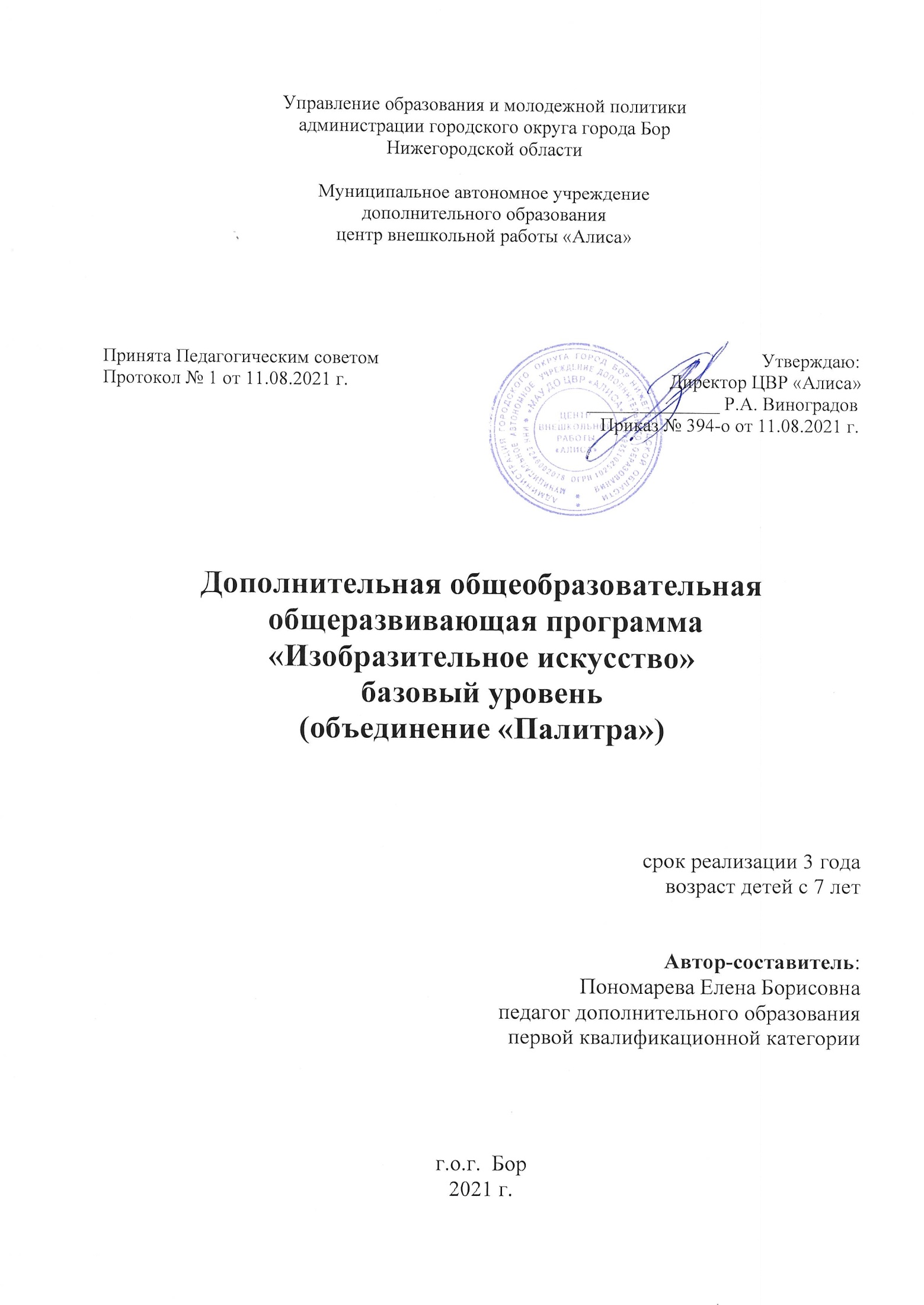 Пояснительная запискаПрограмма объединения «Палитра» является дополнительной общеобразовательной общеразвивающей программой по изобразительному искусству для учащихся с 7 лет, соответствует базовому уровню и рассчитана на три года.Актуальность программыК числу наиболее актуальных проблем относится умение видеть и понимать красоту окружающего мира, что способствует развитию художественно-эстетического вкуса, творческой активности и самореализации личности. Полученные знания, умение и навыки воспитанники демонстрируют на выставках, конкурсах.Отличительные особенности данной ДОП  заключаются в том, что в процессе обученияиспользуются различные нетрадиционные техники в работе, такие как – пастель сухая и масленая, монотипия, печатка, аппликация, цветная гравюра, флористика учащиеся получают знания и навыки в рисовании: понимании цвета, тона, в построении формы, в компоновке и прорисовки разных форм.     Цель программы:формирования интереса к эстетической стороне окружающей действительности, удовлетворение потребности детей в самовыражении через решение  задач:Задачи:      - обучающая – учить планировать, действовать в соответствии замыслу; формировать знания по выразительному изображению предметов и явлений через цвет, форму, пространство, композицию.     - воспитательная– приобщить детей самостоятельно организовывать рабочее место; воспитывать усидчивость, аккуратность, художественный вкус, интерес к изобразительной деятельности.      - развивающая – развивать внимание, память, мышление, кругозор, фантазию, побуждать к самостоятельному поиску способа изображения, чувства цвета в формировании композиции предметов и образов по представлению или опорой на иллюстрацию.    Формы и методы обучения   Групповая форма работы – по уровню подготовленности (сотрудничество учащихся в малых группах)    Коллективная форма работы – при выполнение общих творческих работ (сотрудничество, при котором учащиеся активно участвуют в решении общей задачи под руководством педагога).   Самостоятельная форма работы – при выполнении творческих работ (самостоятельная учебная деятельность по выполнению отдельно подобранного материала).    Формы проведения занятий разнообразны: беседа, практическая работа с постоянным, индивидуальным консультированием обучающихся, выставка, игра, экскурсия, викторина, конкурс и другие.        Метод обучения активный.  Методы организации и осуществления учебной деятельности педагога и восприятия учебной информацииСловесные методы (рассказ, беседа).Наглядные методы (демонстрация, метод иллюстраций).Логический метод (аналогия, анализ, выделение главного).Метод контроля (конкурсы, текущий контроль).Проектный и проектно-конструкторский метод – (разработка проектов, создание новых способов решения, творческих работ, конструирования).Метод игры – (игры, конкурсы, головоломки, кроссворды…).Режим занятий:Программа рассчитана на 3 года обучения.  1 год обучения. Занятия проходят 2 раза в неделю, 2 часа по 45 мин2 год обучения. Занятия проходят 2 раза в неделю, 2 часа по 45 мин3 год обучения. Занятия проходят 2 раза в неделю, 2 часа по 45 минПромежуточная аттестацияпроводится  два раза в год в форме зачета в каждом модуле.     Программа предусматривает в течение обучения участие учащихся в праздничных программах, конкурсах, выставках, что способствует закреплению полученных знаний, умений и навыков и является основанием для корректировки учебно-тематического планаТехническое оснащение:Магнитофон;2 лампы для натурыНабор бутафорских фруктов;8 столов одноместных8 стульев одноместных3 стола общих16 стульчиков2 стола рабочих1 стол письменный3 стола для натюрмортовУЧЕБНЫЙ ПЛАНУчебный пландополнительной общеобразовательной общеразвивающей программыпо изобразительному искусствусрок реализации программы 3 годаКАЛЕНДАРНЫЙ УЧЕБНЫЙ ГРАФИКдополнительной общеобразовательной общеразвивающей программы «Палитра»Рабочая программаМодуль 1 года обученияЗадачи:Научить работать с натуры и по образцу;Научить различным техникам художественного творчества (пастель, смешанная техника, письмо по мокрому)Научить выполнять работу живописно в технике мазка.Ожидаемые результаты:- учащиеся владеют навыкамиправильного выполнения задания по образцу и с натуры;- учащиеся владеют навыкамиправильного выполнения работать с различным материалом;- учащиеся владеют навыкамиправильного выполненияработать живописно, мазком.СодержаниеМодуль 1 год обучения1Комплектование групп.Презентация. Открытое занятие для родителей. Встреча с учащимися.2.Вводная тема.Инструктаж по технике безопасности. Раскрытие тем. Игра-знакомство.2.1.«Мир вокруг нас» свободная тема. Свободная тема.А) Теоретическая часть. Разбор последующего выполнения.Б) Практическая часть. Рисунок по теме.Материал: альбом, краски, кисть, цв. карандаши, фломастер. Ф-А4.2.2. Коллективная работа «Здравствуй осень!»А) Теоретическая часть. Разбор последующего выполнения.Б) Практическая часть. Рисунок в карандаше и в цвете.Материал: акварель, кисть-щетина, фломастер, цветные карандаши. Ф-А-4..2.3. Знакомство с цветом. «Рисунок волшебного цветка».А) Теоретическая часть. Разбор последующего выполнения.Б) Практическая часть. Рисунок в карандаше и в цвете.Материал:  акварель, кисть-щетина, фломастер, цветные карандаши. Ф-А-4..3. Основы рисунка.3.1. Холодные и тёплые цвета. Ахроматические и хроматические цвета. Светлое и тёмное. Тон. Кувшинчики настроения.А) Теоретическая часть. Разбор последующего выполнения. Раскрытие темы. Наглядное изображение.Б) Практическая часть. Наносим фон с помощью плёнки. Произвольно от руки рисуем ветку рябины. Ахроматические – не цветные, хроматические – цветные. Понятие двух терминологий. Как влияет чёрный цвет на другие цвета. Кувшинчики рисуем по трафарету – наделяем их настроением один – чёрный с белыми пятнами, другой серый – с чёрными губами, белый – с чёрными глазами. Смешиваем тон с цветными красками – красным, синим, жёлтый, зелёный.Материал: ножницы, клей, гуашь,  щетина и мягкие кисти, простой карандаш, ластик. Ф-А43.2. Относительный цвет «Три матрёшки»А) Теоретическая часть. Разбор последующего выполнения. Раскрытие темы. Наглядное изображение.Б) Практическая часть. Разбор последующего выполнения. Выполняем в карандаше и в цвете.Материал: гуашь, кисть плоская толстая и плоская тонкая щетина, простой карандаш, ластик. ФА-4.. 3.3. Композиция  на контрасте и нюансе «Медвежонок»А) Теоретическая часть. Раскрытие темы. Наглядное изображение. Б) Практическая часть. Выполняем наброски и зарисовки в карандаше, раскрашиваем в цвете.Материал: ножницы, клей, гуашь, кисти,  простой карандаш. Ф-А4.3.4. Времена года. Пейзаж. А) Теоретическая часть. Разбор последующего выполнения.Раскрытие темы. Наглядное изображение.Б) Практическая часть. Рисунок одного дерева в разное время года. Выполняем в цвете.Материал: фломастер, цветные карандаши, карандаш, ластик. Ф-А3.  3.5. Ахроматические и ахроматические цвета. «Разноцветные коврики»А) Теоретическая часть. Разбор последующего выполнения. Раскрытие темы. Наглядное изображение.Б) Практическая часть. Продумываем фон. Рисуем. Выполняем в цвете. Материал: гуашь, кисточки, простой карандаш, ластик, восковые мелки. Ф-А4.  4. Основа цвета. Живопись – искусство цвета.		  4.1. Рисунок «Кошки» (чёрно-белый вариант))А) Теоретическая часть. Разбор последующего выполнения.Раскрытие темы. Наглядное изображение.Б) Практическая часть. Рисунок кошки в разных вариантах. Выполнение тональностям.Материал: карандаш, акварель или гуашь, кисть, ластик, карандаш.Ф-А-4. 4.2. Композиция «Пингвины»А)Теоретическая часть. Разбор последующего выполнения. Раскрытие темы. Наглядное изображение.Б) Практическая часть. Выполняются наброски в карандаше и разбирается по тональности.Материал: акварель, кисточка беличья № 8, 6, 3,  простой карандаш, ластик. Ф-А-4. 4.3. Хроматичные цвета. Тёплые и холодные «Бабочки»А) Теоретическая часть. Разбор последующего выполнения.Раскрытие темы. Наглядное изображение.Б) Практическая часть. Идёт разговор о цвете. Рисунок бабочек в разной цветовой гамме.Материал: гуашь, трафарет, губка,  простой карандаш, ластик. Ф-А4,. 4.4. Контраст, нюанс. Композиция по трафарету «Осень»А) Теоретическая часть. Разбор последующего выполнения. Раскрытие темы. Наглядное изображение.Б) Практическая часть. Разговор о цвете. На разном цветном фоне с помощью трафарета и губки подбираем разные  сочетания.            Материал: губка, трафарет, акварель или гуашь, кисточки, карандаш и ластик. Ф-А-4.4.5.  Натюрморт на нюансе.А) Теоретическая часть. Разбор последующего выполнения. Раскрытие темы. Наглядное изображение.Б) Практическая часть. Рисунок строится по форме, научить детей не бояться работать с краской, развивает воображение и осваивается новая техника. Цветовой круг. С помощью него выполняем рисунок цветка. Выполняем в цвете.Материал:  акварель, кисть, простой карандаш, ластик. Ф-А4.4.6. Натюрморт на контрасте.А) Теоретическая часть. Разбор последующего выполнения. Раскрытие темы. Наглядное изображение.Б) Практическая часть. Выполнить в карандаше и в чёрно-белой гуашью – улитка и три котёнка.Материал: гуашь, кисточки,  простой карандаш, ластик. Ф-А4,5. Основы построения рисунка. Традиционные способы изображения.5.1 Работа с трафаретом. «Рамочка для фотографии»А) Теоретическая часть, Разбор последующего выполнения. Раскрытие темы. Наглядное изображение.Б) Практическая часть. Наглядно выполняется вариант по кругу, в смешанной технике.Материал: карандаш, ластик, восковые мелки, акварель, кисти. Ф-А-4.5.2. Смешанная техника. «Семья божьей коровки»А) Теоретическая часть. Разбор последующего выполнения. Раскрытие темы. Наглядное изображение.Б) Практическая часть. Выполнение рисунка по кругу, корзина с цветами, в смешанной технике.Материал: восковые мелки, акварель,  карандаш, ластик. Ф-А-4.5.3. . Смешанная техника. Обитатели морских глубин.А) Теоретическая часть. Разбор последующего выполнения. Раскрытие темы. Наглядное изображение.Б) Практическая часть. Обитатели морских глубин – рыбы, медузы, звёзды и др. варианты, нарисовать свой мир обитателей.Материал: акварель, кисти, палитра, простой карандаш, ластик. Ф-А4, Ф-А-3.5.4. Техника пастели «Белка»А) Теоретическая часть. Разбор последующего выполнения. Раскрытие темы. Наглядное изображение.Б) Практическая часть. Рисунок черепахи в карандаше, передать движение, выполнить в цвете.Материал: цветные карандаши,  простой карандаш, ластик. Ф-А-4.5.5. Пастель на цветной бумаге. «Кролик. Кот»А) Теоретическая часть. Разбор последующего выполнения. Раскрытие темы. Наглядное изображение.Б) Практическая часть. Рисунок пастелью, важно передать мех у животного.Материал: пастельная бумага, пастель,  простой карандаш, ластик.      Ф-А-4.5.6.  Пастель + акварель. «Бабочки»А) теоретическая часть. Раскрытие темы. Наглядное изображение.Б) Практическая часть. Работа в смешанной технике, очень важно передать мех животного в смешанной технике.Материал: пастель, акварель, кисти,  простой карандаш, ластик, палитра,  Ф-А4.5.7. Птицы в полёте. А) теоретическая часть. Разбор последующего выполнения. Раскрытие темы. Наглядное изображение.Б) Практическая часть. Построение в карандаше и в цвете.Материал: простой карандаш, ластик, акварель, кисточки, баночка с водой.6. Нетрадиционные способы в рисунке.6.1.. Монотипия «Маска индейца»А) теоретическая часть. Разбор последующего выполнения. Раскрытие темы. Наглядное изображение.Б) Практическая часть. С помощью плёнки выполняем фон. Динамично раскрашиваем плёнку, переверчиваем. Выполняем движения руками, резко снимаем плёнку, получился декоративный фон. Разглядим его и додумаем. Нарисуем глаза, нос, рот и распишем орнамент. В стиле индейцев.Материал: акварель, кисточка, простой карандаш, ластик, плёнка, баночка с водой.6.2. Трафарет «Ёлка», «Зимние забавы»А) Теоретическая часть, Раскрытие темы. Наглядное изображение.     Б) Практическая часть. Раскрываем темы ёлка выбираем трафарет и при помощи губочки наносим орнамент, добавляем детали. Зимние забавы – это разные виды спорта. С помощью трафарета и губки делаем орнамент, прорисовываем кисточкой.Материал: гуашь, трафарет, кисточка, палитра, баночка с водой.                        6.3. Открытка к Новому году в технике цветной гравюры «Пейзаж с зимней берёзой»А) Теоретическая часть, Раскрытие темы. Наглядное изображение.      Б) Практическая часть. Берём дольку картошки, макнём в краску и нанесём на готовый в карандаше образ.Материал: гуашь, кисточка, палитра, картофель, баночка с водой.6.4.Цветная гравюра. Салют, Ваза,Павлин.      А) Теоретическая часть. Раскрытие темы. Наглядное изображение.       Б) Практическая часть. Познакомить с техникой восковой графики (граттаж). Рисуем цветные островки, просушим. Нанесём воск (свечка), затем покроем гуашью, с помощью стека процарапаем.                                                                Материал: акварель, кисти, гуашь, восковая свечка, стек. Ф-А-4	6.5. По-мокрому«Ёжик», «Сова»       А) Теоретическая часть. Раскрытие темы. Наглядное изображение.   Б) Практическая часть. С помощью капелек, нанесённых кисточкой и при помощи трубочки выдуваем и получаем разные подтёки, похожие на китайскую роспись.Материал. Акварель, трубочка, баночка с водой, кисточка.7. Промежуточная аттестация.«Открытка в технике цветной гравюры» на тему: «Снеговик»   А) Теоретическая часть. Разбор последующего выполнения.   Б) Практическая часть. Выбираем тему для открытки. Рисуем карандашом эскиз. Загибаем формат на две части. Рисуем островки, натираем свечкой, гуашью и процарапываем стеком.      Материал: акварель, кисти, гуашь, восковая свечка, стек. Ф-А-48. Изображение животного и растительного мира.	8.1.Животные выполненные по кругу (Слон, Кот, Кенгуру.).А) Теоретическая часть. Раскрытие темы. Наглядное изображение.Б) Практическая часть. Выполняем в карандаше, домысливаем и добавляем отдельные части. Выполняем в цвете.Материал: простой карандаш, ластик, восковые мелки.8.2.Пастель + акварель. Снегирь на ветке. «На кормушке»А) Теоретическая часть. Раскрытие темы. Наглядное изображение.Б) Практическая часть. Работа в смешанной технике, очень важно правильно компоновать ветку на которой сидит снегирь, передать фактуру пёрышко в.Материал: пастель, акварель, кисти, палитра, простой карандаш, ластик. Ф-А-4.8.3.Пастель. Петушок и курочка. А) Теоретическая часть. Раскрытие темы. Наглядное изображение.Б) Практическая часть. Передача на плоскости статичной композиции, передать полное спокойствие в сюжете.Материал: гуашь, кисти, палитра, простой карандаш, ластик.Ф-А-4.8.4. Сова,  дятел. Пастель	А) Теоретическая часть. Раскрытие темы. Наглядное изображение.Б) Практическая часть. Рисунок в карандаше. Цветной акварельный фон, выполнение в цвете.Материал: пастель, акварель, кисточки, простой карандаш, ластик, баночка с водой.8.5. Письмо по мокрому Анютины глазка, Люпин, РомашкиА) Теоретическая часть. Раскрытие темы. Наглядное изображение.Б) Практическая часть. Рисунок карандашом. Смочим лист нанесём мазками фон и детали.Материал: акварель, кисточки простой карандаш, ластик.  Ф-А4.8.6. Письмо по мокрому Одуванчик, КлеверА) Теоретическая часть. Раскрытие темы. Наглядное изображение.Б) Практическая часть. Смачиваем лист. Подкладываем кружочки. Наносим фон, добавляем детали. – одуванчик. На мокром фоне выполняем мачки, дополняем детали.Материал: : акварель, кисточки простой карандаш, ластик.  Ф-А4.9. Композиция. Взаимосвязь элементов в картине9.1 композиция из природных форм(флористика)«Жар-птица»А) Теоретическая часть. Раскрытие темы. Наглядное изображение.Б) Практическая часть. Нарисовать природные формы. И геометрические. Составить из них декоративную композицию. Материал:  карандаш, ластик, восковые мелки или фломастер. Ф-А4.9.2. композиция из природных форм «Букет цветов в ваза»А) Теоретическая часть. Раскрытие темы. Наглядное изображение.Б) Практическая часть. Нарисовать геометрические формы и придумать из ней композицию.Материал: простой карандаш, ластик, восковые мелки или фломастер, цветные карандаши. Ф-А4.9.3.  Образ «Мальчик -ветер- девочка-осе  А) Теоретическая часть. Раскрытие темы. Наглядное изображение.  Б) Практическая часть. Передать динамику в композиции.Материал: гуашь, кисти, палитра, простой карандаш, ластик. Ф-А-4.9.4.   Падающие листья» (смешанная техника)А) Теоретическая часть. Раскрытие темы. Наглядное изображение.Б) Практическая часть. Рисунок техники по кругу.Материал: краски, цветные карандаши, фломастеры, палитра, простой карандаш, ластик. Ф-А4.9.5. Композиция в динамике и статике «подводный мир»  А) Теоретическая часть. Раскрытие темы. Наглядное изображение.  Б) Практическая часть.  Динамичный набросок, стрекоз и голубей в карандаше. Выполнить в цвете.                                           Материал: краски, цветные карандаши, фломастеры, палитра, простой карандаш, ластик. Ф-А4.9.6. Сказка «Образы сказочных животных  А) Теоретическая часть. Раскрытие темы. Наглядное изображение.  Б) Практическая часть.  Построение образа в альбомах переносим на большой формат. Выполняем в цвете.                                          Материал: гуашь, простой карандаш, ластик, кисточки, баночка с водой. Ф-А210. Жанры изобразительного искусства. Пейзаж.10.1. Времена года. Пейзаж «Осень, Зима»А) Теоретическая часть. Раскрытие темы. Наглядное изображение.Б) Практическая часть. Передать время года с помощью одного дерева в пейзаже. Наброски. Изучить цветовое решение. Выполнить в цвете.Материал: гуашь, кисточки, простой карандаш, ластик, баночка с водой.10.2. Море в разное время сутокА) Теоретическая часть. Раскрытие темы. Наглядное изображение.Б) Практическая часть. Посмотреть цветовое решение. Выполнить набросок в карандаше и в цвете.Материал: гуашь, кисточки, простой карандаш, ластик, баночка с водой.10.3. весна «Пейзаж с вербой»А) Теоретическая часть. Раскрытие темы. Наглядное изображение.Б) Практическая часть. Посмотреть цветовое решение. Выполнить набросок в карандаше и в цветеМатериал: гуашь, кисточки, простой карандаш, ластик, баночка с водой.10.4. Пейзаж по картинам К. Рериха «Гималаи»А) Теоретическая часть. Раскрытие темы. Наглядное изображение.Б) Практическая часть. Посмотреть цветовое решение у художника Рериха. Выполнить 2 наброска в карандаше и в цвете Материал: гуашь, кисточки, простой карандаш, ластик, баночка с водой.10.5. «Ветка сакуры»А) Теоретическая часть. Раскрытие темы. Наглядное изображение.Б) Практическая часть. Рассмотреть разные варианты в пейзажа, Выполнить набросок в карандаше и в цвете.Материал: гуашь, кисточки, простой карандаш, ластик, баночка с водойНатюрморт.10.6. Построить форму предмета. Карандаш. «Пушистый зверёк»А) Теоретическая часть. Раскрытие темы. Наглядное изображение.Б) Практическая часть. Чёрно-белый вариант. Выполняем акварелью. Построение предмета и заливка в тоне.Материал: акварель, кисточка, баночка с водой.10.7. . Натюрморт «Пушистый зверёк» (в цвете)А) Теоретическая часть. Раскрытие темы. Наглядное изображение.Б) Практическая часть. Чёрно-белый вариант. Выполняем акварелью. Построение предмета и заливка в тоне.Материал:.акварель, кисточка, баночка с водой.10.8.Декоративный натюрморт с добавлением орнаментаА) Теоретическая часть. Раскрытие темы. Наглядное изображение.Б) Практическая часть. Рассмотреть несколько декоративных натюрмортов, подобрать свой вариант, выполнить в карандаше и в цвете, добавить элемент декора.Материал: гуашь, кисточка, карандаш, ластик, баночка с водой.10.9. Букеты цветов в вазе.А) Теоретическая часть. Раскрытие темы. Наглядное изображение.Б) Практическая часть. Выполнить построение с натуры. Закончить в цвете.Материал: акварель или гуашь, кисточки, палитра, простой карандаш, ластик, баночка с водой.10.10. Натюрморт из 2-х предметов «Фрукты и овощи»А) Теоретическая часть. Раскрытие темы. Наглядное изображение.а) Практическая часть. Натюрморт с натуры из 2- предметов. Изобразить карандашом, выполнить в цвете.Материал: гуашь или акварель, кисти, палитра, простой карандаш, ластик. Ф-А-3.Портрет.10.11. Построение отдельных частей лица: губы, нос, рот. Рисунок портрета с натурыА) Теоретическая часть. Раскрытие темы. Наглядное изображение.Б) Практическая часть. Рассмотрим отдельные части головы прорисуем глаз, отдельно, рот.  Выполним с натуры.Материал: карандаш, ластик.10.12. Лица людей. «Клоун», «Петрушка».А) Теоретическая часть. Раскрытие темы. Наглядное изображение.Б) Практическая часть. Рассмотрим портреты героев, выполним в карандаше и в цвете.Материал: гуашь, простой карандаш, ластик, цветные карандаши.10.13. Человек в полный рост «Домовой, Гном.»А) Теоретическая часть. Раскрытие темы. Наглядное изображение.Б) Практическая часть. Построение человека, выполнение в цвете.Материал: простой карандаш, ластик, пастель или восковые мелки.11. Тематическое рисование11.1. Смешанная техника «Птица удачи и счастья».                                               А) Теоретическая часть. Раскрытие темы. Наглядное изображение.Б) Практическая часть. Придумать свою птицу удачи и счастья, Какая одна должна быть? Выполнить в смешанной технике.Материал: простой карандаш, краски акварельные, кисти, восковые мелки.                                                                                                                            11.2. Смешанная техника. «Обитатели морских глубин»А) Теоретическая часть. Раскрытие темы. Наглядное изображение.Б) Практическая часть. Прорисуем карандашом рыбок, водоросли, камушки, добавим медуз, черепах. Выполним в цвете.Материал: гуашь или акварель, восковые мелки, пастель, кисточки, простой карандаш, ластик Ф-А311.3. «Моя игрушка»А) Теоретическая часть. Раскрытие темы. Наглядное изображение.Б) Практическая часть. Подберём игрушку с натуры. Построим, выполним в цвете.Материал: пастель, акварель, кисточка, баночка с водой, простой карандаш, ластик.11.4. «Космос». Космическое пространство. ИнопланетянеА) Теоретическая часть. Раскрытие темы. Наглядное изображение.Б)Практическая часть.  Станковая космос по теме космос, очень важно научить детей работать самостоятельно, включая свою фантазию.Материал: карандаш, ластик, гуашь, палитра, кисти.  Ф-А-4.11.5. Любимые герои мультиков. Портрет любимых героев.  А) Теоретическая часть. Раскрытие темы. Наглядное изображение.   Б) Практическая часть. Вспомнить любимых героев и изобразить их крупным планом.   Материал: свободный материал, карандаш, ластик. Ф-А-4.                                                                     11.6.	Открытка «Пальмовый остров»А) Теоретическая часть. Раскрытие темы. Наглядное изображение.Б) Практическая часть. Работа с трафаретом по составлению рамочки и открытки, научиться применять трафарет для декоративной цели. Набросок к теме «Пасха. Выполнить в цвете.Материал: гуашь, губочка, кисть-щетина, палитра, цветные карандаши, фломастер, простой карандаш, ластик, линейка. Ф-А-4, А-3.11.7. . Композиция к «Пасхе»А) Теоретическая часть. Раскрытие темы. Наглядное изображение.Б) Практическая часть. Выполняем набросок в карандаше, по образу, составляем композицию, по представлению. Раскрашиваем.Материал: гуашь или акварель, кисти, палитра, простой карандаш, ластик. Ф-А-1.11.8. Мамин деньА) Теоретическая часть. Раскрытие темы. Наглядное изображение.Б) Практическая часть. Выполняем набросок в карандаше, по образу, составляем композицию, по представлению. РаскрашиваемМатериал: гуашь или акварель, кисти, палитра, простой карандаш, ластик. Ф-А-1.12. Орнамент   12.1. Полохов –Майдан «Цветок чайной розыА) Теоретическая часть. Раскрытие темы. Наглядное изображение. Б) Практическая часть. Познакомить с орнаментом росписиПолохов-майданМатериал: гуашь, кисть № 6, 1, палитра, простой карандаш, ластик.  Ф-А-4.12.2.Рисунок прихватки с росписьюА) Теоретическая часть. Раскрытие темы. Наглядное изображение. Б) Практическая часть. Выполняем набросок в карандаше, по описанию и схеме. Расписываем.Материал: гуашь, кисть № 6, 1, палитра, простой карандаш, ластик.  Ф-А-4.13. Лепка13.1.Эскиз образов в альбомеА) Теоретическая часть. Раскрытие темы. Наглядное изображение. Б) Практическая часть. Выполняем наброски в альбоме тех образов которые будем лепить, придумать и роспись. Выполнить в цвете.Материал: гуашь, кисть № 6, 1, палитра.13.2. «Курочка», «Черепаха»А) Теоретическая часть. Раскрытие темы. Наглядное изображение. Б) Практическая часть. Лепим по схеме взятый образ –курочки, Высушить, ошкурить, выбелить расписать.Лепим по схеме взятый образ – черепаха, Высушить, ошкурить, выбелить расписать.Материал: гуашь, кисть № 6, 1, палитра.13.3.Роспись»А) Теоретическая часть. Раскрытие темы. Наглядное изображение. Б) Практическая часть. Просушенные фигурки расписать по схеме выполнение в альбоме как эскиз Материал: гуашь, кисть № 6, 1, палитра.14. «Промежуточная  аттестация: «Натюрморт из 2-х предметовА) Теоретическая часть. Раскрытие темы. Наглядное изображение.Б) Практическая часть. Правильно за компоновать на листе бумаги, прорисовать и выполнить в цвете.Материал: гуашь, кисть № 6, 1, палитра, простой карандаш, ластик.  Ф-А-4.Рабочая программа Модуль 2 года обученияЗадачи:Научить ориентироваться в цветовом решении и тональном, Научить построению объёмных, не сложных форм;Научить выполнять декоративные композиции.Ожидаемые результаты:-  учащиеся владеют навыками выполненияработы  цветом и тональными переходами в работе;- учащиеся владеют навыками построения не сложных объёмных предметов;- учащиеся владеют навыками декоративной композиции.Содержание. Модуль  2 года обучения1.Вводная лекция. Игра-знакомство. «Клубочек». Разговор о технике безопасности.Инструктаж по технике безопасности. Раскрытие тем. Используемый материал.1.1.. «Мир вокруг тебя» свободная тема. А) Теоретическая часть. Раскрытие темы. Наглядный материал. Б) Практическая часть. Рисунок по теме.Материал: альбом, краски, кисть, цв. карандаши, фломастер. Ф-А4.1.2. Осенние композиции из сухих листочковА) Теоретическая часть. Раскрытие темы. Наглядное изображение.Б) Практическая часть. С помощью трафарета придумать композицию листопад и создать осенний ковёр.Материал: трафарет, гуашь, кисть -  щетина, палитра. Ф-А-4Цвет.2.1. «Ветка рябины». Ахроматический цвет. Светлое и тёмное. Тон. «Мишка». «Коврики»А)Теоретическая часть. Раскрытие темы. Наглядное изображение.Б) Практическая часть.  Фон выполняем с помощью плёнки. Раскрашиваем плёнку, переворачиваем и резко снимаем. От руки в произвольном варианте рисуем веточку. Разбираются тональности . Выполняем в карандаше и в тоне.Материал: гуашь или акварель, кисточка, карандаш, ластик, ножницы. Ф-А-3.2.2.  «Мишка» (цветной и чёрно-белый образ – «гризаль»)А)Теоретическая часть. Раскрытие темы. Наглядное изображение.Б) Практическая часть. Выполняется набросок в карандаше. И разбирается по тональности, с мягкими переходами.  Материал: акварель, кисточка, карандаш, ластик.2.3 . Коллаж «Овощи»А)Теоретическая часть. Раскрытие темы. Наглядное изображение.Б) Практическая часть. Рисуем карандашом, раскрашиваем, вырезаем, приклеиваем.Материал: гуашь, кисточки, баночка с водой.2.4. Композиция на контрасте и нюансе «Подсолнухи»А)Теоретическая часть. Раскрытие темы. Наглядное изображение.Б) Практическая часть. Цвет. Рисунок в карандаше. Продумывается фон в цвете и раскрашивается полностью.Материал: гуашь, кисточки, баночка с водой, простой карандаш, ластик.2.5. Натюрморт на контрасте.А)Теоретическая часть. Раскрытие темы. Наглядное изображение.Б) Практическая часть. Рисунок в карандаше. Выполнение в цвете на разном фоне.Материал:. Гуашь, кисточки, простой карандаш, ластик, баночка с водой.2.6. Натюрморт на нюансе «Овощи». Цветовая растяжка «Капли дождяА)Теоретическая часть. Раскрытие темы. Наглядное изображение.Б) Практическая часть. Выполнение в карандаше и в цвете.Материал: гуашь, кисточки, баночка с водой, простой карандаш, ластик.2.7. Морской пейзаж в разное время суток.А)Теоретическая часть. Раскрытие темы. Наглядное изображение.Б) Практическая часть. Выполнение в карандаше и в цвете.Материал: гуашь, кисточки, баночка с водой, простой карандаш, ластик3. Рисунок. Графика Гравюра3.1.Мир насекомых (карандаш) А) Теоретическая часть. Раскрытие темы. Наглядное изображение.Б) Практическая часть. Разбираем животных. Прорисовываем карандашом, выполняем в цвете.Материал: уголь, простой карандаш, акварель, кисточки.3.2.Мир животных (акварель)А) Теоретическая часть. Раскрытие темы. Наглядное изображение.Б) Практическая часть. Разбираем животных. Прорисовываем карандашом, выполняем в цвете.Материал: уголь, простой карандаш, акварель, кисточки.3.3.. Натюрморт из линий. В технике по мокрому «Ветки, цветыА) Теоретическая часть. Раскрытие темы. Наглядное изображение.Б) Практическая часть. Построение в карандаше и в цвете. Веточки выполняются на мокром фоне. Заполняются акварельюМатериал: акварель, кисточки, баночка с водой, простой карандаш, ластик.	3.4.Композиция из линий. По мокрому «Водопад», «Горы».А) Теоретическая часть. Раскрытие темы. Наглядное изображение.Б) Практическая часть. Набросок в карандаше. Лист смочим  и пропишем краской.Материал: акварель, простой карандаш, ластик, кисточки.        3.5.Цветная гравюра. «Бабочка», «Ящерица»А) Теоретическая часть. Раскрытие темы. Наглядное изображение.Б) Практическая часть.  Выполняется на чёрном фоне, сам сюжет в цветном варианте.Материал: акварель, гуашь, воск, стек. 2 формата - Ф-А-4.	 3.6.Цветная гравюра «Кошечки»А) Теоретическая часть. Раскрытие темы. Наглядное изображение.Б) Практическая часть. Выполняется на чёрном и цветном фоне, сюжет в цветном варианте.Материал: акварель, гуашь, воск, стек. 2 формата Ф-А-4.          3.7. Цветная гравюра.» Павлин, Тукан»А) Теоретическая часть. Раскрытие темы. Наглядное изображение.Б) Практическая часть. Выполняется на чёрном и цветном фоне, сюжет в цветном варианте.Материал: акварель, гуашь, воск, стек. 2 формата Ф-А-4. 4.Нетрадиционные способы рисунка: трафарет, монотипия,«набрызги», мозаика .		  4.1. Парусники (монотипия) А) Теоретическая часть. Раскрытие темы. Наглядное изображение.Б) Практическая часть. Простым карандашом делаем построение, фон рисуем с помощью плёнки, прорисовка вона и парусника.Материал:    акварель, кисточки – щетина, баночка с водой.                                4.2.  (монотипия) СвиристелиА) Теоретическая часть. Раскрытие темы. Наглядное изображение.Б) Практическая часть.  Рисунок в карандаше, с помощью плёнки выполнить фон,  прорисовать кисточкой.Материал:  акварель, кисточки, плёнка, баночка с водой.                                  4.3. Цветочные мотивы (монотипия) А) Теоретическая часть. Раскрытие темы. Наглядное изображение.Б) Практическая часть. С помощью плёнки выполнить фон, в свободной манере нарисовать цветы. Пейзаж-осмысление, интуитивно. Фон выполняется с помощью плёнки, тонкой кисточкой прорисовать осмысление пейзажа.Материал: акварель, плёнка, кисточка, баночка с водой.                                   4.4. Мозаика из листочков цветных акварельных заливок. «Утро. Вечер в лесу.»А) Теоретическая часть. Раскрытие темы. Наглядное изображение.Б) Практическая часть. Вместо цветной бумаги применяем акварельный раскрашенный вариант. Просохнуть. Разорвать на мелкие кусочки. Продумать эскиз к картине. Выполнить в карандаше. Приклеить клеем.Материал: акварель, кисточки, клей, баночка с водой.5.    Изображение растительного и животного мира5.1. Животные АнтарктидыА) Теоретическая часть. Раскрытие темы. Наглядное изображение.Б) Практическая часть. Несколько набросков в карандаше. Выполнение в цвете.Материал:  акварель, пастель, простой карандаш, ластик. 5.2  разные породы собак (наброски)А) Теоретическая часть. Раскрытие темы. Наглядное изображение.Б) Практическая часть. Эскиз рыбок. Наброски. Выполнение в цвете. Применяем пастель.Материал:   акварель, пастель, кисточки, простой карандаш, ластик.5.3. Рисунок животных леса (наброски).А) Теоретическая часть. Раскрытие темы. Наглядное изображение.Б) Практическая часть. За компоновать в одном формате медведя, в другом – лису, В-третьем – волка выполнить в технике сухой кисти.Материал: гуашь , щетина, палитра, карандаш, ластик Ф-А4.5.4. Рисунок животных пустыни («Верблюд, «Слон». Семья животныхА) Теоретическая часть. Раскрытие темы. Наглядное изображение.Б) Практическая часть. За компоновать, выполнить в цветном варианте, нарисовать животных с маленькими детёнышами.Материал: Гуашь, палитра, кисти,, карандаш, ластик. Ф-А4. 5.5. Домашние животные ( собака, кошка) - портретА) Теоретическая часть. Раскрытие темы. Наглядное изображение.Б) Практическая часть. Собака, Кошка. Выполнить построение в карандаше.Материал: простой карандаш, ластик.  5.6. Письмо по мокрому – индюк, фламингоА) Теоретическая часть. Раскрытие темы. Наглядное изображение.Б) Практическая часть. Выполнение в карандаше, построение образа. Поэтапно выполняем технику по мокрому.Материал: простой карандаш, ластик, акварель, кисточки.  6. Промежуточная аттестация.  «Портрет животных по выбору»А) Теоретическая часть. Раскрытие темы. Наглядное изображение.Б) Практическая часть. Собака, Кошка или Лиса, лошадь. Выполнить построение в карандаше.Материал: простой карандаш, ластик.  7. Композиция	7.1. Композиция «На лугу».А) Теоретическая часть. Раскрытие темы. Наглядное изображение.Б) Практическая часть. Рисунок животных корова, коза, барашки. Построение в карандаше, выполнение в цвете.Материал: гуашь, кисти белка, палитра, фломастер. Ф-А4, Ф-А-3.7.2. Большое в малом «Малая Родина»А) Теоретическая часть. Раскрытие темы. Наглядное изображение.Б) Практическая часть. Ассоциация большого. Рисунок в карандаше. Выполняем в цвете.Материал: свободная техника выполнения, простой карандаш, ластик7.3. Выполнение динамичной композиции «Полёт бабочек» (смешанная техника). А) Теоретическая часть. Раскрытие темы. Наглядное изображение.Б) Практическая часть. Работа по кругу. Продумывается построение композиции. По трафарету обводим бабочек. Выполняем в цвете.Материал: акварель, восковые мелки, простой карандаш, ластик, палитра. Ф-А-4.7.4. Статичная композиция «Три котёнка»А) Теоретическая часть. Раскрытие темы. Наглядное изображение.Б) Практическая часть. Построение в карандаше. Выполняется на плоскости в смешанной технике.Материал: акварель, восковые мелки, простой карандаш, ластик, палитра. Ф-А4.7.5. Динамика – «Полёт птиц»А) теоретическая часть. Раскрытие темы. Наглядное изображение.Б) Практическая часть. Построение в карандаше, выполнение в цвете.Материал: акварель, простой карандаш, ластик, палитра, гуашь.  Ф-А4.7.6. Сказки кота учёного.А) Теоретическая часть. Раскрытие темы. Наглядное изображение.Б) Практическая часть. Разработка эскиза. Выполнение в карандаше, в цвете.Материал: гуашь, акварель, простой карандаш, ластик, кисточки, баночка с водой. Ф-А3.8.   Жанры изобразительного искусства8.2. Морской пейзаж в разное время суток.А) Теоретическая часть. Раскрытие темы. Наглядное изображение.Б) Практическая часть. Пейзаж трёхмерного пространства, рисунок моря в разное время суток- утором, днём, ночью, вечером. Материал: гуашь, кисти, палитра, простой карандаш, ластик. Ф-А4.8.2. «Пейзаж с мельницами» - воздушная перспектива А) Теоретическая часть. Раскрытие темы. Наглядное изображение.Б) Практическая часть. Передача ритмов по мере удаления перспективы. Выполнение в карандаше, цвете.Материал:, акварель, кисточка, палитра, простой карандаш, ластик Ф-А48.3. Деревенский пейзаж. (разное время суток).А) Теоретическая часть. Раскрытие темы. Наглядное изображение.Б) Практическая часть. Нарисовать несколько вариантов пейзажа – деревни. Передать разное время суток. Выполнение в карандаше и в цвете.Материал: гуашь, кисти, палитра, простой карандаш. Ф-А4, Ф-А-3.Натюрморт.8.4. Рисунок натюрморта 1 предметаА) Теоретическая часть. Раскрытие темы. Наглядное изображение.Б) Практическая часть. Построение с натуры. Выполнение в технике карандаша.Материал: карандаш простой, ластик.8.5. Гуашь. Натюрморт с декоративным предметом.А) Теоретическая часть. Раскрытие темы. Наглядное изображение.Б) Практическая часть. Построение образа. Выполнение в карандаше и в цвете.Материал: гуашь, палитра, простой карандаш, ластик. 8.6.  Составить  натюрморт «Оверлипинг»А) Теоретическая часть. Раскрытие темы. Наглядное изображение.Б) Практическая часть. Накладывается один предмет на другой. Рисунок в карандаше и пастелью.Материал: акварель, кисточки, пастель, простой карандаш, ластик.8.7.Натюрморт «Моя игрушка»А) Теоретическая часть. Раскрытие темы. Наглядное изображение.Б) Практическая часть. Выполнить построение с натуры в карандаше, продолжить выполнение в цвете.Материал: гуашь, кисточки, простой карандаш, ластик.8.8. Постановочный натюрморт 2 предмета «Букет в вазе»А) Теоретическая часть. Раскрытие темы. Наглядное изображение.Б) Практическая часть. С натуры идёт построение предметов, выполнение в цвете.Материал: гуашь, кисточки, простой карандаш, ластик, баночка с водой.Портрет.8.9. Портрет человека с натуры.А) Теоретическая часть. Раскрытие темы. Наглядное изображение.Б) Практическая часть. Выбираем образ человека, рисуем карандашом с натуры. Выполняем в цвете.Материал: пастель, акварель, кисточки, баночка с водой.8.10. Портрет человека с натуры.А) Теоретическая часть. Раскрытие темы. Наглядное изображение.Б) Практическая часть. . Выбираем образ человека, рисуем карандашом с натуры. Выполняем в цвете.Материал: пастель, акварель, кисточки, баночка с водой.9.       Тематическое рисование.9.1  «Дождливый день в лесу».А) Теоретическая часть. Раскрытие темы. Наглядное изображение.Б) Практическая часть. Построение образа в карандаше. По мокрому листу рисуем акварелью.Материал: акварель, кисточки, простой карандаш, ластик.9.2 « Рисование по теме года».А) Теоретическая часть. Раскрытие темы. Наглядное изображение.Б) Практическая часть. Это может быть герой года, любой образ. Выполняем в карандаше и в цвете.Материал: свободная техника выполнения, простой карандаш, ластик.9.3 . Композиция по теме «Пасха»А) Теоретическая часть. Раскрытие темы. Наглядное изображение.Б) Практическая часть. Куличи, яйца. Натюрморт. Выполняем в карандаше и в цвете.Материал: свободная техника выполнения, простой карандаш, ластик.9.4. «На ферме»А) Теоретическая часть. Раскрытие темы. Наглядное изображение.Б) Практическая часть. Композиция с животными на фоне пейзажа. Построение в карандаше и в цвете.Материал: свободная техника выполнения, простой карандаш, ластик9.5. Композиции по теме –«День космонавтики»А) Теоретическая часть. Раскрытие темы. Наглядное изображение.Б) Практическая часть. Выполняется в карандаше и в цвете.Материал: свободная техника выполнения, простой карандаш, ластик.Итоговая аттестация9.6. по темам библейского сюжета.А) Теоретическая часть. Раскрытие темы. Наглядное изображение.Б) Практическая часть. Итоговая аттестация. Рисунок-эскиз. Задумка. Прорисовка простым карандашом. Выполнение в цвете. Материал: простой карандаш, ластик, свободная техника выполнения. Ф.А-310.     Орнамент10.1     Городец. «Петушок»А) Теоретическая часть. Раскрытие темы. Наглядное изображение.Б) Практическая часть. Знакомство с орнаментом. Выполнение в карандаше. Прорисовка, выполнение в цвете. Материал: гуашь, кисточка тонкая, простой карандаш, ластик, баночка с водой.10.2. .«Букетик цветов» ГородецА) Теоретическая часть. Раскрытие темы. Наглядное изображение.Б) Практическая часть. Выполнение в карандаше. Прорисовка, выполнение в цвете. Материал: гуашь, кисточка тонкая, простой карандаш, ластик, баночка с водой.10.3. Городец. Роспись вазочки на листе бумагиА) Теоретическая часть. Раскрытие темы. Наглядное изображение.Б) Практическая часть. Выполнение в карандаше. Прорисовка, выполнение в цвете. Материал: гуашь, кисточка тонкая, простой карандаш, ластик, баночка с водой.10.4. Разработка своего варианта росписи одного предметаА) Теоретическая часть. Раскрытие темы. Наглядное изображение.Б) Практическая часть. Выполнение в карандаше. Прорисовка, выполнение в цвете. Материал: гуашь, кисточка тонкая, простой карандаш, ластик, баночка с водой.11. Лепка из глины.11.1. Прорисовка эскизовА) Теоретическая часть. Раскрытие темы. Наглядное изображение.Б) Практическая часть. Знакомство с орнаментом. Выполнение в карандаше. Прорисовка, выполнение в цвете. Материал: глина, стек11.2. «уточка-лебедь»А) Теоретическая часть. Раскрытие темы. Наглядное изображение.Б) Практическая часть. Лепим по схеме 2 образа. Сушим. Материал: глина, стек.11.3- собачка-лошадьА) Теоретическая часть. Раскрытие темы. Наглядное изображение.Б) Практическая часть. Лепим по схеме 2 образа. Сушим. Материал: глина, стек.11.4. Жар-птицаТарелка с яблокомА) Теоретическая часть. Раскрытие темы. Наглядное изображение.Б) Практическая часть. Лепим по схеме 2 образа. Сушим. Материал: глина, стек.Роспись11.5. Роспись лепкиА) Теоретическая часть. Раскрытие темы. Наглядное изображение.Б) Практическая часть. Просушенные фигурки ошкурить, выбелить и расписать по эскизу. Материал: гуашь, кисточки, палитра.10.2 Промежуточная аттестация . Архитектурный пейзажА) Теоретическая часть. Раскрытие темы. Наглядное изображение.Б) Практическая часть. Прорисовать в карандаше и выполнить в цвете. Материал: гуашь, кисточки,  простой карандаш, ластик, баночка с водой.11. Коллаж «Мои любимые герои сказок (коллективная работа)А) Теоретическая часть. Раскрытие темы. Наглядное изображение.Б) Практическая часть. Нарисовать эскиз-задумку в карандаше, перенести на формат и выполнить в цвете.Материал: : гуашь, кисточки,  простой карандаш, ластик, баночка с водой.Программой предусмотрены каникулы зимние (январь), летние (июнь, июль, август).Ожидаемые результаты:1. учащиеся владеют приёмами художественного выражения -объёма, фактуры, штрих-линии.2. учащиеся владеют навыками правильно ввести несколько образов в композицию;3. учащиеся владеют навыками выполнения целостного образа и (персонаж из сказкиСодержание. Модуль 3 годаобучения1.1. Вводная тема.Инструктаж по технике безопасности. Цветовой круг. Сочетаемые оттенки. Работа с холодными и тёплыми оттенками. «Китайские домики!2. Основы цвета2.1. Цветовой круг. Сочетаемые оттенки. Цветовой контраст.А) Теоретическая часть. Раскрытие темы. Наглядное изображение цветового круга и иллюстраций. Найти 1-.2. образа и разложить на ленточный орнамент.Б) Практическая часть. Когда будет найден образ разбить его на 2-3 сочетаемых цвета. Выполнить набросок Китайских домиков – разложить пейзаж 1 – на тёплые цвета, 2 – холодные цвета.Материал: Папка с бумагой Ф-А3, гуашь, кисточки, палитра, простой карандаш, ластик.2. орнамент2.1.Ленточный, декоративный орнамент. В сочетании тёплые и холодные цвета.А) Теоретическая часть. Раскрытие темы. Наглядное изображение.Б) Практическая часть. В две ленточки вписать любую придуманную композицию с образом животного, цветочного мотива. Разобрать на тёплые и холодные цвета.Материал: гуашь, кисть плоская толстая и плоская тонкая щетина, простой карандаш, ластик.2.2. Декоративный орнамент с насекомыми и птицамиЯщерица и др.А) Теоретическая часть. Раскрытие темы. Наглядное изображение.Б) Практическая часть. Наброски животных, подвигать в разных ракурсах. Найти хроматические сочетания и разбить на ленточный вариант.Материал: гуашь, кисть плоская толстая и плоская тонкая щетина, простой карандаш, ластик. ФА-33. ФЛОРИСТИКА. Декоративная композиция3.1.Композиция одного взятого образа – «Журавлик», «Совы» и др.А) Теоретическая часть. Раскрытие темы. Наглядное изображение.Б) Практическая часть. Подобрать рисунок в карандаше, выполнить набросок в карандаше, отдельные элементы выполнить листочками, другую часть в цвете.Материал: гуашь, кисть плоская толстая и плоская тонкая щетина, простой карандаш, ластик, листочки флористические, клей.3.2. Составление букетиков из сухих листьевА) Теоретическая часть. Раскрытие темы. Наглядное изображение.Б) Практическая часть. Рассмотреть листья, придумать фантазию, составить композицию из листьев, фон выполнить – красками или пастелью. Приклеить. Дополнить детали красками – жуки, веточки, бабочки и т.п.)Материал: гуашь, кисть плоская толстая и плоская тонкая щетина, простой карандаш, ластик, листочки флористические, клей.4. Рисунок.4.1. Тональность, виды разновидности. ПОСТРОЕНИЕ ОБРАЗА. Кувшин.А) Теоретическая часть. Раскрытие темы. Наглядное изображение.Б) Практическая часть. На основе объёмной формы, выполняем построение и выполняем в тоне. Материал: карандаш, ластик, Ф-А-3 4.2. Наброски одежды. Разбор по тональностиА) Теоретическая часть. Раскрытие темы. Наглядное изображение.Б) Практическая часть. С натуры разглядеть одежду (самостоятельно), разобрать на тональность.Материал: простой карандаш, ластик, Ф-А3. 4.3. . Наброски животных. (из серии пушистой игрушки)Разбор по тональности.А) Теоретическая часть. Раскрытие темы. Наглядное изображение.Б) Практическая часть. Зарисовка животных и разбивка на тона.Материал: простой карандаш, уголь, ластик, Ф-А-3.5. Фактура.4.1. Какие бывают виды фактур и как их применять на практике.Декоративный натюрморт с использованием орнамента.А) Теоретическая часть. Раскрытие темы. Наглядное изображение.Б) Практическая часть. Самостоятельная фантазия декоративного натюрморта с добавлением разной фактуры.Материал: гелиевая ручка, карандаш, ластик, Ф-А-3.5.2. Животное,стилизация  2-3 образаА) Теоретическая часть. Раскрытие темы. Наглядное изображение.Б) Практическая часть. Животное можно выбрать с натуры, использовать гелиевую ручку и простой карандаш.Материал:  гелиевая ручка, простой карандаш, ластик, Ф-А-3.6. ТЕХНИКА РИСУНКА6.1Наброски человека с натуры в техники карандашав техники пастелипо 1 чел (стоя) – 5-6 набросковА) Теоретическая часть, Раскрытие темы. Наглядное изображение.Б) Практическая часть. Наброски выполняются с натуры, с отдельно взятого образа (натурщика). В разных техниках и в тональностях.Материал: карандаш, ластик, пастель, Ф-А-3.6.2. Наброски ткани с предметом (яблоко, апельсин, кабачок)А) Теоретическая часть, Раскрытие темы. Наглядное изображение.Б) Практическая часть. Выполнить в карандаше несколько набросков с разными предметами быстрым зарисованным подчерком с выполнением штрихов.Материал: простой карандаш, пастель, ластик, Ф=А-3.6.3. Наброски объемных предметов (книга, пенал, сотовый телефон).А) Теоретическая часть. Раскрытие темы. Наглядное изображение.Б) Практическая часть. В зарисованном варианте выполняем наброски разных предметов в карандаше, выполняем штриховку пастелью и карандашом.Материал: пастель, простой карандаш, ластик. Ф-А4, Ф-А-3.6.4 Наброски акварельной краской в технике тона (объёмная ваза, стакан)А) Теоретическая часть. Раскрытие темы. Наглядное изображение.Б) Практическая часть. Набросок выполняется в карандаше, тон-акварельной краской.Материал: простой карандаш, кисточка, ластик, акварель. Ф-А-3.7. Живопись7.1. Наброски ткани с предметом (яблоко, апельсин, кабачок)А) Теоретическая часть. Раскрытие темы. Наглядное изображение.Б) Практическая часть. В карандаше продумать построение выполнить живописно в цвете, с натуры.Материал: простой карандаш, ластик, кисточки, гуашь, Ф-А-3.7.2. . Наброски объемных предметов (книга, пенал, сотовый телефон)А) теоретическая часть. Раскрытие темы. Наглядное изображение.Б) Практическая часть.  В карандаше продумать построение выполнить живописно в цвете, с натуры.Материал: простой карандаш, ластик, кисточки, гуашь, Ф-А-3.7.3. Промежуточная аттестация. Натюрморт из 2-х предметов.А) теоретическая часть. Раскрытие темы. Наглядное изображение.Б) Практическая часть. Построение образа выполнить в карандаше. Гуашью- выполняем в цвете в технике мазка.Материал: простой карандаш, ластик, кисточки, гуашь, Ф-А-3.7.4. Наброски животных – выполнить в цвете.А) теоретическая часть. Раскрытие темы. Наглядное изображение.Б) Практическая часть. В карандаше выполняем набросок любого животного, с натуры – живописное решение.Материал: простой карандаш, ластик, кисточки, гуашь, Ф-А-3ю8. ПОРТРЕТ8.1.Портрет домашних или диких животных (лошадь, барашек, петух). НаброскиА) теоретическая часть. Раскрытие темы. Наглядное изображение. Краткий экскурс о художниках-портретистах.Б) Практическая часть. В карандаше выполнить наброски животных с натуры – живописное решение и решение в технике карандаша или пастели.Материал: простой карандаш, ластик, кисточки гуашь, пастель, Ф-А-3.8.2.Портрет человека с натуры (в техники живописи)А) теоретическая часть. Раскрытие темы. Наглядное изображение.Б) Практическая часть. В карандаше, с натуры выполняем построение образа и живописное решение картины.Материал: простой карандаш, ластик, гуашь, кисточки, Ф-А-3.8.3. Портрет – шарж на животное по году рождения.А) Теоретическая часть, Раскрытие темы. Наглядное изображение.     Б) Практическая часть. В карандаше, с натуры выполняем построение образа и заканчиваем тоновым решением в техники карандаша или уголька.Материал: простой карандаш, ластик, уголь. Ф-А-3.9. ПЕЙЗАЖ9.1. ДЕРЕВЕНСКИЙ ПЕЙЗАЖ «Моя деревня с образом фигуры человека» А) Теоретическая часть. Раскрытие темы. Наглядное изображение.   Б) Практическая часть. Раскрыть тему наброски людей, подобрать образ, выполнить в карандаше, подобрать цветовую палитру, возможен вариант как живописный так и в акварельной графики.Материал. Акварель или гуашь, пастель, кисточки, простой карандаш, ластик9.2.Архитектурный пейзаж«Любимый город»А) Теоретическая часть, Раскрытие темы.  Краткий экскурс о художниках-пейзажистах. Наглядное изображение.       Б) Практическая часть. Подумать о любимом городе. Выполнить набросок в карандаше. Подобрать сочетаемые оттенки. Выполнить живописно, в цвете.Материал: гуашь, кисточки, палитра, простой карандаш, ластик, Ф-А-3.9.3. . Архитектурный пейзаж «Православный храм или памятник старины»      А) Теоретическая часть. Раскрытие темы. Наглядное изображение.       Б) Практическая часть. Выполнить зарисовку проанализировать в цвете, возможен вариант в тоне.       Материал: гуашь, простой карандаш, ластик, кисточки, Ф-А-3.10. НАТЮРМОРТ10.1 Бытовой – Тарелка (стекло, дерево) ложка-карандаш   А) Теоретическая часть. Раскрытие темы. Наглядное изображение.    Б) Практическая часть. Выполнить построение в карандаше, продумать тоновое решение, с нахождением самого светлого места.   Материал: 2-3 простых карандаша, точилка, ластик, Ф-А-3.10.2. Цветочный – «Ваза с цветами с фруктами»ЖивописьА) Теоретическая часть. Раскрытие темы. Наглядное изображение.Б) Практическая часть. Построение всех предметов в карандаше, выполнить живописное решение картины, с нахождением самого светлого места. Материал: гуашь, кисточки, палитра, простой карандаш, ластик, Ф-А-3.10.3. бытовой – «Моя игрушка» -карандашА) Теоретическая часть. Раскрытие темы. Наглядное изображение.Б) Практическая часть. Выполнить построение в карандаше, продумать тоновое решение, передать пушистую фактуру игрушки.Материал: 2-3 простых карандаша, ластик, точилка, Ф-А-3.10.4. философский – «с книгой и фруктами» А) Теоретическая часть. Раскрытие темы. Наглядное изображение.Б) Практическая часть. Построение всех предметов в карандаше, выполнить живописное решение картины, с нахождением самого светлого места.  Материал: гуашь, кисти, палитра, простой карандаш, ластик, Ф-А-3.11. СТАНКОВАЯ КОМПОЗИЦИЯ 11.1.  «На остановке»Композиция (живопись)А) Теоретическая часть. Раскрытие темы. Наглядное изображение.Б) Практическая часть. Раскрывается тема наброски людей, объединить их в картине, сначала в карандаше, затем в цвете.Материал: простой карандаш, гуашь или акварель, Ф-А-3.12. Лепка из глины12.1. разработка эскиза  3 образовА) Теоретическая часть. Раскрытие темы. Наглядное изображение.Б) Практическая часть. Выполнить набросок в карандаше. Прорисовать роспись в цвете.Материал: простой карандаш, ластик, гуашь, глина, стек.12.3. лепка-Совушка (как персонаж из сказки)А) Теоретическая часть. Раскрытие темы. Наглядное изображение.Б) Практическая часть. Продумать образ.Слепить, просушить.Материал:, глина, стек.12.4. - Черепаха (как персонаж из сказки)А) Теоретическая часть. Раскрытие темы. Наглядное изображение.Б) Практическая часть. Продумать образ. Слепить, просушить.Материал:, глина, стек12.5. Лиса ( как персонаж из сказки)А) Теоретическая часть. Раскрытие темы. Наглядное изображение.Б) Практическая часть. Продумать образ. Слепить, просушить.Материал:, глина, стек12.6. росписьА) Теоретическая часть. Раскрытие темы. Наглядное изображение.Б) Практическая часть. Ошкурить. Отбелить белилами. По нарисованному эскизуМатериал: простой карандаш, ластик, гуашь, глина, стек13. ТЕМАТИЧЕСКОЕ РИСОВАНИЕ13.1. Космос. Космическое пространство.А) Теоретическая часть. Раскрытие темы. Наглядное изображение.Б) Практическая часть. Выполнить набросок, проглядеть иллюстрации, тема свободная.Материал: простой карандаш, гуашь или акварель, Ф-А-3.13.2. вербное воскресение, ПасхаА) Теоретическая часть. Раскрытие темы. Наглядное изображение.Б) Практическая часть. Выполнить набросок, проглядеть иллюстрации, тема свободная.Материал: простой карандаш, гуашь или акварель, Ф-А-3.13.3. к международному дню птиц и экологииА) Теоретическая часть. Раскрытие темы. Наглядное изображение.Б) Практическая часть. Выполнить набросок, проглядеть иллюстрации, тема свободная.Материал: простой карандаш, гуашь или акварель, Ф-А-3.13.4. день ПобедыА) Теоретическая часть. Раскрытие темы. Наглядное изображение.Б) Практическая часть. Выполнить набросок, проглядеть иллюстрации, тема свободная.Материал: простой карандаш, гуашь или акварель, Ф-А-3.14. ЦВЕТНАЯ ГРАВЮРА14.1. Портрет любимого животногоА) Теоретическая часть. Раскрытие темы. Наглядное изображение.Б) Практическая часть. Выполнить набросок для трафарета. Вырезать. Подготовить основу с помощью восковой свечи. Наложить трафарет, прорисовать. С помощью стека или тонким острым концом у кисточки выполнить штриховку образа.Материал: простой карандаш, гуашь или акварель, стек, восковая свеча.14.2. Образ из сказкиА) Теоретическая часть. Раскрытие темы. Наглядное изображение.Б) Практическая часть. Выполнить набросок для трафарета. Вырезать. Подготовить основу с помощью восковой свечи. Наложить трафарет, прорисовать. С помощью стека или тонким острым концом у кисточки выполнить штриховку образа.Материал: простой карандаш, гуашь или акварель, стек, восковая свеча.14.3. «Подводный мир»А) Теоретическая часть. Раскрытие темы. Наглядное изображение.Б) Практическая часть. Выполнить набросок для трафарета. Вырезать. Подготовить основу с помощью восковой свечи. Наложить трафарет, прорисовать. С помощью стека или тонким острым концом у кисточки выполнить штриховку образа.Материал: простой карандаш, гуашь или акварель, стек, восковая свеча.15.Промежуточная аттестация по итогам освоения образовательной программы .Наброски, поиск замысла.Композиция «Хоровод в русских народных костюмах»А) Теоретическая часть. Раскрытие темы. Наглядное изображение.Б) Практическая часть. Раскрывается тема наброски людей, добавляется нужный вариант, объединяется в композицию, выполняется в цвете.Материал: простой карандаш, ластик, гуашь или акварель, Ф-3МЕТОДИЧЕСКОЕОБЕСПЕЧЕНИЕ. Модуль 1годобучения.                                        МЕТОДИЧЕСКОЕ ОБЕСПЕЧЕНИЕ Модуль 2 год обученияМЕТОДИЧЕСКОЕ ОБЕСПЕЧЕНИЕ Модуль 3 ГОДА ОБУЧЕНИЯОЦЕНОЧНЫЙ МАТЕРИАЛ;.Промежуточная аттестация объединения «Палитра» Для детей 1года обученияПромежуточная аттестация проводится 2 раза в каждом модуле в форме зачета. Проводится она в виде самостоятельной работы по заданию педагога.Для детей первого года обучения в конце первого полугодия предлагается выполнить самостоятельную работу на тему: «Открытка в технике цветной гравюры «Снеговик»Критерии оценки:Высокий уровень оценки ставиться, когда ребёнок самостоятельно владеет материалом, хорошо схватывает образ, разбирает цветовую гамму, осмысливает и продумывает тему. Самостоятельно доводит работу до конца. Средний уровень, когда ребёнок выполняет работу самостоятельно, но обращается к педагогу за помощью, не всегда владеет построением с натуры, не всегда разбирает цветовые приёмы и не всегда схватывает замысел картины, но самостоятельно способен доделать работу и довести её до ума.Низкий – когда ребёнок плохо усвоил материал и выполняет работу с педагогом. Не умеет подобрать цветовую гамму, сложно справляется с образом, не доводит работу до конца.Педагог по критериям определяет результативность усвоения детьми полученных знаний, умений, навыков и в протоколе выставляется оценка (высокий, средний, низкий уровень усвоения ЗУН)   По результатам аттестации педагог планирует на что необходимо обратить внимание.Для детей первого года обучения в конце второго полугодия предлагается выполнить самостоятельную работу на тему: «Рисунок натюрморта из 2-х предметов.»  Проверяются умение разбираться в разных техниках исполнения, умение работать цветом, использовать материал по назначению и построению с натуры высокий уровень оценки ставиться, когда ребёнок самостоятельно владеет материалом, хорошо схватывает образ, разбирает цветовую гамму, осмысливает и продумывает тему. Самостоятельно доводит работу до конца.Средний уровень, когда ребёнок выполняет работу самостоятельно, но обращается к педагогу за помощью, не всегда владеет построением с натуры, не всегда разбирает цветовые приёмы и не всегда схватывает замысел картины, но самостоятельно способен доделать работу и довести её до ума.Низкий – когда ребёнок плохо усвоил материал и выполняет работу с педагогом. Не умеет подобрать цветовую гамму, сложно справляется с образом, не доводит работу до конца.Педагог по критериям определяет результативность усвоения детьми полученных знаний, умений, навыков и в протоколе выставляется оценка (высокий, средний, низкий уровень усвоения ЗУН)   По результатам аттестации педагог планирует на что необходимо обратить внимание.Промежуточная аттестация объединения «Палитра» Для детей 2 года обученияПромежуточная аттестация первого полугодия (раздел «Изображение растительного и животного мира»)проводитсяв форме зачета в виде самостоятельной работы.Тема: «Портрет животных по выбору»Задание: нарисовать портрет животного.Детям показываются портреты животных выполненные художниками. Выбирается 1 из 2-х  вариантов. Выполняется в технике гуашь, акварель, карандаш.Правильность выполнения, самостоятельность. , умение работать карандашом и  цветом, использовать материал по назначению и построению с натуры, ), использовать живописное решение (тональность, свет, тень, блик)Высокий уровень: ребёнок самостоятельно владеет материалом, хорошо схватывает образ, разбирает цветовую гамму, осмысливает и продумывает тему. Самостоятельно доводит работу до конца.Средний уровень: ребёнок выполняет работу самостоятельно, но обращается к педагогу за помощью, не всегда владеет построением с натуры, не всегда разбирает цветовые приёмы и не всегда схватывает замысел картины, но самостоятельно способен доделать работу и довести её до ума.Низкий – ребёнок плохо усвоил материал и выполняет работу с педагогом. Не умеет подобрать цветовую гамму, сложно справляется с образом, не доводит работу до конца.Педагог по критериям определяет результативность усвоения детьми полученных знаний, умений, навыков и в протоколе выставляется оценка (высокий, средний, низкий уровень усвоения ЗУН)   По результатам аттестации педагог планирует на что необходимо обратить внимание.Промежуточная аттестация объединения «Палитра» (для детей 2 года обучения (второе полугодие)  проводится в форме зачета в виде самостоятельной работы по теме:«Архитектурный пейзаж»Задание: по предложенным картинкам нарисовать пейзаж храма.Детям показываются картины художников, предлагаются образцы. Выполняется на формате А-3 в карандаше и в цвете. Техника исполнения – гуашь, акварель, карандаш.Правильность выполнения, самостоятельность. Аккуратность,графическое изображение карандашом, использовать материал по назначению и построению с натуры, живописное решение (тень, свет, блик), прорисовка деталей.Высокий уровень: ребёнок самостоятельно владеет материалом, хорошо схватывает образ, разбирает цветовую гамму, осмысливает и продумывает тему. Самостоятельно доводит работу до конца.Средний уровень: ребёнок выполняет работу самостоятельно, но обращается к педагогу за помощью, не всегда владеет построением с натуры, не всегда разбирает цветовые приёмы и не всегда схватывает замысел картины, но самостоятельно способен доделать работу и довести её до ума.Низкий – ребёнок плохо усвоил материал и выполняет работу с педагогом. Не умеет подобрать цветовую гамму, сложно справляется с образом, не доводит работу до конца.Педагог по критериям определяет результативность усвоения детьми полученных знаний, умений, навыков и в протоколе выставляется оценка (высокий, средний, низкий уровень усвоения ЗУН)   По результатам аттестации педагог планирует на что необходимо обратить внимание.Промежуточная аттестация 3 год обученияПромежуточная аттестация проводится 2 раза в каждом модуле в форме зачета. Проводится она в виде самостоятельной работы по заданию педагога.Для детей первого полугодия предлагается выполнить самостоятельную работу на тему: «Натюрморт из 2-х предметов». Проверяются умение работать со светом и тенью и полутонами.Критерии оценки: Высокий уровень оценки ставиться, когда ребёнок самостоятельно владеет материалом, хорошо схватывает образ, разбирает цветовую гамму, осмысливает и продумывает тему. Самостоятельно доводит работу до конца.Проверяется умение владеть карандашом: построение предмета, аккуратность выполнения умение использовать материал по назначению, находить взаимосочетаемые оттенки.Средний уровень, когда ребёнок выполняет работу самостоятельно, но обращается к педагогу за помощью, не всегда владеет построением с натуры, не всегда разбирает цветовые приёмы и не всегда схватывает замысел картины, но самостоятельно способен доделать работу и довести её до ума. Низкий – когда ребёнок плохо усвоил материал и выполняет работу с педагогом. Не умеет подобрать цветовую гамму, сложно справляется с образом, не доводит работу до конца.Педагог по критериям определяет результативность усвоения детьми полученных знаний, умений, навыков и в протоколе выставляется оценка (высокий, средний, низкий уровень усвоения ЗУН)   По результатам аттестации педагог планирует на что необходимо обратить внимание.Промежуточная аттестациядля детей третьего года обучения проводится в форме зачета в виде самостоятельной работы по заданию педагога на тему: композиция «Хоровод в русских народных костюмах»Проверяется умение компоновать людей с композиции, образное решение набросок людей и распределение цветовых решений, интересное решение.Критерии оценки: Высокий уровень оценки ставиться, когда ребёнок самостоятельно владеет материалом, хорошо схватывает образ, разбирает цветовую гамму, осмысливает и продумывает тему. Самостоятельно доводит работу до конца.Средний уровень, когда ребёнок выполняет работу самостоятельно, но обращается к педагогу за помощью, не всегда владеет построением с натуры, не всегда разбирает цветовые приёмы и не всегда схватывает замысел картины, но самостоятельно способен доделать работу и довести её до ума. Низкий – когда ребёнок плохо усвоил материал и выполняет работу с педагогом. Не умеет подобрать цветовую гамму, сложно справляется с образом, не доводит работу до конца.Педагог по критериям определяет результативность усвоения детьми полученных знаний, умений, навыков и в протоколе выставляется оценка (высокий, средний, низкий уровень усвоения ЗУН)Педагог по критериям определяет результативность усвоения детьми полученных знаний, умений, навыков и в протоколе выставляется оценка (высокий, средний, низкий уровень усвоения ЗУН)   По результатам аттестации педагог планирует на что необходимо обратить внимание.Рекомендуемая литература:Список литературы для взрослых1.	Азбука русской живописи,2.	«Народный художественный промысел»;3.	Горьковский государственный музей;Литература для детей:1. Н. А. Курочкина «Знакомим с натюрмортом» С-П., 1999. п-ма «Детство»2. Т. Н.Доронова «Природа, искусство, изоб-я деятельность»п-ма «Радуга»М.3. Н. А. Курочкина «Знакомим с пейзажем»С-П. 2000 программа «Детство»4. Изольда Кискальт «Соленое тесто» АСТ-Пресс 19985. Галина Чаянова «Соленое тесто» Дрофа-Плюс 20006. И. Лыкова «Цветные ладошки» М., 19967. И. Лыкова «Цветная мозаика» М., 2000.8. Т. С. Комарова «Дети в мире творчества» М., 1995.9. Н. А. Курочкина «Детям о книжной графике» С, П, 199710. Марина Ляукина «Основы художественного мастерства-Бисер» М. 199811. Геннадий Федотов «Основы худ. Ремесла-глина» М. 1997.12. Барбара Рейд «Основы худ. ремесла-обыкновенный пластилин»М. 199813. Ольга Никологорская «Основы худ. ремесла-краски» М. 1997.14. Г. Евсеева «Основы худ. ремесла-батик»М. 1997.15. С. Кожохина «Батик» Ярославль 199716. М. В. Трофимова «И учеба, и игра, и изобразительное искусство» Я-ль199717. Е. К. Брыкина «Творчество детей в работе с различными материалами. М 199718. И. Г. Мосин «Рисование» 1-часть Екатеринбург 199719. И. Г. Мосин «Рисование»2-часть Екатеринбург 1998.20. Ф. Кембелл «Я учусь рисовать» М. 1996.21. Рей Гибсон «Веселое рождество» М., РОСМЭН 1994.22 Рей Гибсон «Веселые игры» М., 1995.23. Рей Гибсон «Обучающие игры» М, .1996.24. Э. Тэйлор «Приключение в мире живописи» М.,199925. «Большая книга рисования».-АСТ.-201026.»Основы рисования для детей.-АСТ.-201527.»Как стать художником».-АСТ.-2016Интернет-ресурсы:https://grow-clever.com/2018/02/risovanie-dlya-detej-vozdushnaya-perspektiva/https://tutknow.ru/rukodelie/6149-lepim-figurki-iz-gliny.htmlhttp://urokitvorchectva.ru/2015/01/24/35898/http://ped-kopilka.ru/blogs/irina-aleksandrovna-guhttps://www.maam.ru/detskijsad/pervyi-dekorativnyi-natyurmort-zanjatie-s-detmi-10-11-let.htmlhttp://knittochka.ru/cvety/floristika-i-dekor-svoimi-rukami.htmlhttps://www.liveinternet.ru/users/maisa_55/post283940928/https://sdelala-sama.ru/podelki/3069-floristika-i-dekor-svoimi-rukhttps://www.artsphera.com/info.php?cat=8&id=19№МодульЧасыПромежуточная аттестацияМодуль 1 года обучения1422Модуль 2 года обучения (4 ч)1422Модуль 2 года обучения (2 ч)702Модуль 3 года обучения1422Итого4968Всего 504Год обучениясентябрьсентябрьсентябрьсентябрьсентябрьсентябрьоктябрьоктябрьоктябрьоктябрьоктябрьоктябрьноябрьноябрьноябрьноябрьдекабрьдекабрьдекабрьдекабрьянварьянварьянварьянварьянварьфевральфевральфевральфевральмартмартмартмартапрельапрельапрельапрельмаймаймаймаймайиюньиюньиюньиюньиюльиюльиюльиюльиюльавгуставгуставгуставгустВс его уч. не де ль/ часо вВсего часов по программеВсего часов по программе1-56-126-1213-1913-1920-2627-34-1011-1718-2425-3125-311-78-1415-2122-2829-56-1213-1920-2627-23-910-1617-2324-3031-67-1314-2021-2728-67-1314-2021-2728-34-1011-1718-2425-12-89-1516-2223-2903-0910-1617-2324-3001-0708-1415-2122-2829-0405-1112-1819-2526-01ТеоПра1223345678991011121314151617181920212223242526272829303132333435363738394041424344454647484950515237-11211111 год4444444444444444444А2К24444444444444444444А2КККККККККККК  К38-1441 год44444444444444444442К244444444444444444442КККККККККККК  К38-1442год(4 часа)4444444444444444444А2К44444444444444444444А2КККККККККККК  К38-1442год(4 часа)44444444444444444442К444444444444444444442КККККККККККК  К38-1442 год (2 ч)22222222222222222222К222222222222222222222ккккккккккккк38-723год4444444444444444444А2К24444444444444444444А2КККККККККККК  К38-1443год44444444444444444442К244444444444444444442КККККККККККК  К38-144Промежуточная аттестацияПромежуточная аттестацияПромежуточная аттестацияПромежуточная аттестацияПромежуточная аттестацияПромежуточная аттестацияПромежуточная аттестацияПромежуточная аттестацияПромежуточная аттестацияПромежуточная аттестацияПромежуточная аттестацияПромежуточная аттестацияПромежуточная аттестацияПромежуточная аттестацияПромежуточная аттестацияУчебныечасыУчебныечасыУчебныечасыУчебныечасыУчебныечасыУчебныечасыУчебныечасыУчебныечасыУчебныечасыУчебныечасыУчебныечасыУчебныечасыУчебныечасыУчебныечасыУчебныечасыКаникулыКаникулыКаникулыКаникулыКаникулыКаникулыКаникулыКаникулыКаникулыКаникулыКаникулыКаникулыКаникулыКаникулыКаникулыРазделТема занятиятеория (кол-во часов)практ.(кол-во часов)Всего часов1.Комплектование групп.  Презентация. Открытое занятие для родителей. Встреча с учащимися.882 Вводная часть2,53,562.1Вводное занятие, знакомство с правилами по технике безопасности. Игра-знакомство. «Клубочек».222.2«Мир вокруг нас». Коллективная работа. Игра: «Холодно-горячо»222.3 Знакомство с цветом. Рисунок волшебного цветка. 0.51.523.   Основы рисунка2,57,5103.1. Холодные и тёплые цвета.Светлое и тёмное. Кувшинчики настроения0.51.523.2. Относительный цвет. «Три матрёшки» « В лесу»0.51.523.3. Композиция на контрасте и нюансе «Медвежонок»0.51.523.4. Времена года. Пейзажи0.51.523.5. Ахроматические и ахроматические цвета «Разноцветные коврики»0,51.524. Основы цвета. Живопись – искусство цвета39124.1. Рисунок кошки (разной по тональности)0.51.524.2 Композиция Пингвины (чёрный, белый, серый)0.51,524.3. Хроматические цвета. Тёплые и холодные «Бабочки»0.51.524.4. Контраст, нюанс. Композиция по трафарету «Осень»0.51.524.5. Натюрморт на нюанс0.51.524.6. Натюрморт на контрасте0.51.525. Основы построения рисунка. Традиционные способы изображения412165.1 Работа с трафаретом. «Рамочка для фотографии»0.51,525.2Смешанная техника. Корзина с цветами. «Семья божьей коровки»0.51,525.3«Обитатели морских глубин»0.51.525.4. «Подводная черепаха»0,51,525.5. Техника пастели «белка»0.51.525.6. «Кролик. Кот»0.51.525.7«Бабочки»0.51.525.8.» Птицы в полёте»0.51.526. Нетрадиционные способы рисунка (МОНОТИПИЯ, ПЕЧАТКА, ЦВЕТНАЯ ГРАВЮРА)2,57,5106.1 «Маска Индейца» (монотипия)0.51.526.2. Трафарет «Ёлка», «Зимние забавы»0.51.526.3   Открытка к Новому году в технике цветной гравюры «Пейзаж с зимней берёзой»0.51.526.4.  Цветная гравюра «Салют», Ваза, «Павлин»0.51.526.5.  По мокрому Ёжик, сова0.51.527. Промежуточная аттестация.  «Открытка в технике цветной гравюры» на тему: «Снеговик»228. Изображение растительного и животного мира39128.1 Животные выполненные по кругу «Слон», «Котик», «Кенгуру»0,51.528.2 «Снегирь на ветке», «На кормушке»0.51.528.3. Пастель «Петушок и курочка»0,51.528.4. Пастель «Сова, дятел»0,51.528.5 Письмо по мокрому Анютины глазка, Люпин, Ромашки0.51.528.6.Письмо по мокрому Одуванчик, Клевер0.51.529. Композиция. 3,510.5149.1 композиция из природных форм (флористика) Жар-птица0,51,529.2 композиция из природных форм «Букет цветов в ваза»0,51,529.3 Образ «Мальчик -ветер- девочка-осень»0.51,529.4 «Падающие листья» (смешанная техника)0,51,529.5. Композиция в динамике и статике «подводный мир»0,51,529.6.Сказка.Образы сказочных животных13410.        Жанры изобразительного искусства71926      Пейзаж371010.1. Времена года. Пейзаж «Осень, Зима0,51,5210.2. Море в разное время суток0,51,5210.3.весна Пейзаж с вербой0,51,5210.4. Пейзаж по картинам К. Рериха «Гималаи»0,51,5210.5. ветка сакуры0.51.52Натюрморт2.57,51010.6. Построить форму предмета. Карандаш. «Пушистый зверёк»0.51.5210.7. Натюрморт «Пушистый зверёк» (в цвете)0.51.5210.8. Декоративный натюрморт с добавлением орнамента0.51.5210.9. Букеты цветов в вазе0.51.5210.10. натюрморт из 2-х предметов «Фрукты и овощи»0.51.52Портрет1,54.5610.11. Рисунок в построение отдельных частей лица: губы, нос, рот. Образ лица полностью0.51.5210.12. Шарж.  «Клоун», «Петрушка»0.51.5210.13. В полный рост «Домовой», «Гном»0.51.5211.      Тематическое рисование4121611.1.Смешанная техника. «Птица удачи и счастья»0.51.5211.2. Смешанная техника. «Обитатели морских глубин»0.51.5211.3.«Моя игрушка»0,51.5211.4.«Космос». Космическое пространство. Инопланетяне.0.51.5211.5. Любимые герои мультиков.0.51.5211.6. Открытка «Пальмовый остров»0.51.5211.7. Композиция к «Пасхе»0.51.5211.9. Мамин день0.51.5212.  Орнамент13412.1. Полохов –Майдан «Цветок чайной розы»0.51..5212.2.Рисунок прихватки с росписью0.51.5213. Лепка1,54.5613.1. Эскиз образов в альбоме0.51.5213.2. «Черепаха» «Курочка»0,51,5213.3 «Роспись»0,51,5214.Промежуточная аттестация. «Натюрморт из 2-х предметов44ИТОГО:42.5103.5146РазделТема занятиятеорияпрактикаВсего часов1.вводная часть1.54.56Вводное занятие. Инструктаж по технике безопасности«Мир вокруг тебя» - свободная тема0.51.521.2.  Осенние композиции из сухих листочков1342. Цвет410142.1 Ветка рябины. Ахроматический цвет. Светлое и тёмное. Коврики. 0.51.522.2 «Мишка» (цветной и чёрно-белый образ – «гризаль»)0.51.522.3. Коллаж «Овощи». Цветовой круг.1122.4 Композиция на  Контрасту-нюансу» Подсолнухи»,0.51.522.5 Натюрморт на контрасте.0.51,522.6 Натюрморт на нюансе. «Овощи» - цветовая растяжка « Капли дождя»0.51.522.7. Морской пейзаж в разное время суток0,51.523.  Рисунок. Графика Гравюра511163.1. Мир насекомых. (карандаш)1123.2. Мир животных.  (акварель)0.53.543.3  Натюрморт из линий. В технике по мокрому «Ветки, цветы»0.51.523.4. Композиция из линий. По мокрому «Водопад», «Горы»1123.5.цветная гравюра «Бабочка», «Ящерица0.51.523.6 цветная гравюра «Кошечки»0.51.523.7.Цветная гравюра Павлин, Тукан1124.Нетрадиционные способы рисунка: трафарет, монотипия, «набрызги», мозаика2.57,5104.1. Парусники (монотипия). пастель0.51.524.2.  (монотипия) Свиристели.0.51.524.3. Цветочные мотивы (монотипия) 0.51.524.4. Мозаика из листочков цветных акварельных заливок. Утро. Вечер в лесу.1345.     Изображение животного мира (наброски, пастель, живопись)4,513,5185.1. Животные Антарктиды1345.2  разные породы собак (наброски)0.51.525.3. Рисунок животных леса - наброски0.51.525.4. Рисунок животных пустыни («Верблюд, «Слон». Семья животных1345.5. Домашние животные (собака, кошка) - портрет0.51.525.6. Письмо по мокрому – индюк, фламинго1346.Промежуточная аттестация«Портрет животных по выбору»227.  композиция3,510,5           14                                                                                                     7.1. Композиция «На лугу»0.51.527.2. Большое в малом «Малая Родина»0.51.527.3. Динамичная композиция «Полёт бабочек»0.51.527.4Статичная композиция «Три котёнка»0.51.527.5. Динамика – «Полёт птиц»0.51.527.6. Сказка кота учёного1348     Жанры изобразительного искусства62026Пейзаж1,54,568.1. Морской пейзаж в разное время суток0,51,528.2. «Пейзаж с мельницами (воздушная перспектива)0.51,528.3. Деревенский пейзаж0,51,52Натюрморт3,512.5168.4. Рисунок натюрморта 1 предмета0,51,528.5. Гуашь. Натюрморт с декоративным предметом1348.6  составить свой натюрморт «Оверлипинг»1128.7.Натюрморт «Моя игрушка»0,53.548.8.. Постановочный натюрморт 2 предмета «Букет в вазе»0,53.54Портрет1348.9. Портрет человека с натуры0,51,528.10. Портрет человека с натуры0,51,529.Тематическое рисование416209.1   Дождливый день в лесу0,51,529.2  Рисование по теме года1349.3 . Композиция по теме «Пасха»0,51,529.4. На ферме0.53,549.5.  День космонавтики1349.6.  По темам библейского сюжета0,53,5410.   Орнамент26810.1.Городец. «Петушок»0,51,5210.2.«Букетик цветов» Городец0.51.52 10.3.Городец. Роспись вазочки на листе бумаги0.51.5210.4.Разработка своего варианта росписи одного предмета0.51.5211. лепка из глины391211.1. Прорисовка эскизов0.51.5211.2. - уточка-лебедь0.51.5211.3- собачка-лошадь0.51.5211.4. Жар-птицаТарелка с яблокомроспись0.51.5211.5. Роспись лепки13412. ПромежуточнаяАттестация. Архитектурный пейзаж44ИТОГО:36114150Рабочая программа 3 года обученияЗадачи:- научить приёмам художественного выражения -объёма, фактуры, штрих-линии.- научить вводить несколько образов в композицию;- научить выполнять целостный образ (персонажи из сказки)Рабочая программа 3 года обученияЗадачи:- научить приёмам художественного выражения -объёма, фактуры, штрих-линии.- научить вводить несколько образов в композицию;- научить выполнять целостный образ (персонажи из сказки)Рабочая программа 3 года обученияЗадачи:- научить приёмам художественного выражения -объёма, фактуры, штрих-линии.- научить вводить несколько образов в композицию;- научить выполнять целостный образ (персонажи из сказки)Рабочая программа 3 года обученияЗадачи:- научить приёмам художественного выражения -объёма, фактуры, штрих-линии.- научить вводить несколько образов в композицию;- научить выполнять целостный образ (персонажи из сказки)Рабочая программа 3 года обученияЗадачи:- научить приёмам художественного выражения -объёма, фактуры, штрих-линии.- научить вводить несколько образов в композицию;- научить выполнять целостный образ (персонажи из сказки)Рабочая программа 3 года обученияЗадачи:- научить приёмам художественного выражения -объёма, фактуры, штрих-линии.- научить вводить несколько образов в композицию;- научить выполнять целостный образ (персонажи из сказки)№	         ТЕМА№	         ТЕМАКОЛИЧЕСТВО ЧАСОВКОЛИЧЕСТВО ЧАСОВКОЛИЧЕСТВО ЧАСОВ№	         ТЕМА№	         ТЕМАВСЕГОТЕОРИЯПРАКТИКА1ВВОДНАЯ ЧАСТЬ.6241.1Разговор оТехнике безопасностиЦВЕТОВОЙ КРУГ сочетаемые оттенки2111.2. Работа с холодными и тёплыми оттенками. «Китайские домики!»4132ОРНАМЕНТ.8262.1Ленточный, декоративный орнамент.»Цветочный», «Зоопоморфный».В сочетании тёплые и холодные цвета.4132.2Декоративный орнамент с насекомыми и птицами – Ящерица и др.4133ФЛОРИСТИКА. Декоративная композиция10283.1Композиция одного взятого образа – «Журавлик», «Совы» и др.4133.2Составление букетиков из сухих листьев6153.24РИСУНОК8264.1Тональность, виды разновидности .ПОСТРОЕНИЕ ОБРАЗА. Кувшин.20.51.54.24.3Наброски одежды. Разбор по тональности.20.51.54.24.3Наброски животныхРазбор по тональности (карандаш и уголь)4135.ФАКТУРА61.54.55.1виды фактур.Декоративный натюрморт с использованием фактуры.20.51,55.2Животное, образ фактурно2 варианта4136ТЕХНИКА РИСУНКА.102.57.56.1Наброски человека с натуры в техники карандаша пастелипо 1 чел– 5-6 набросков20.51.56.2. Набросок натюрморта с тканью и предметом (яблоко, апельсин, кабачок и т.п.)20.51.56.3Наброски объемных предметов (книга, пенал, сотовый телефон)20.51.56.4Наброски акварельной краской в технике «гризали» (оъёмная ваза, стакан)4137.живопись122107.1Наброски ткани с предметом (яблоко, апельсин, кабачок и т.п.) с использованием основных 3-х цветов40.53.57.2Наброски объемных предметов (книга, пенал, сотовый телефон) с использованием 3-х основных цветов40.53.57.3Наброски животных – выполнить в цвете.4138Промежуточная аттестация. «Натюрморт из 2-х предметов»449ПОРТРЕТ12399.1Портрет домашних или диких животных (лошадь, лев)4139.2Портрет человека с натуры (в техники живописи)4139.3Портрет-шарж на животное по году рождения41310ПЕЙЗАЖ102.57.510.1. ДЕРЕВЕНСКИЙ ПЕЙЗАЖ «Моя деревня с образом фигуры человека»41310.2Архитектурный пейзаж.«Любимый город»20.51.510.3Архитектурный пейзаж. «Православный храм или памятник старины»41311НАТЮРМОРТ1641211.1Бытовой – Тарелка (стекло, дерево) ложка-карандаш41311.2Цветочный – «Ваза с цветами с фруктами»живопись41311.3бытовой – «Моя игрушка» -карандаш41311.4философский – «с книгой и фруктами»( влессировочной технике)41312.СТАНКОВАЯКОМПОЗИЦИЯ61512.1«На остановке»Композиция (живопись)61513Лепка из глины102.57.513.1-разработка эскиза образа20.51.513.2лепка-Совушка (как персонаж из сказки)20,51,513.3- Черепаха (как персонаж из сказки)20,51,513.4-Лиса ( как персонаж из сказки)20,51,513.5- роспись20.51.514ТЕМАТИЧЕСКОЕ РИСОВАНИЕ1641214.1Космос. Космическое пространство41314.2вербное воскресение, Пасха41314.3к международному дню птиц и экологии41314.4день Победы41315ЦВЕТНАЯ ГРАВЮРА102,57.515.1Портрет любимого животного41315.2Образ из сказки41315.3«Подводный мир»20.51.516Промежуточная.Наброски, поиск замысла.Композиция «Хоровод в русских народный костюмах»44Итого14833.5114.5№ п/пРаздел, темаФорма проведенияПриемы и методы организацииМетод и дидактический материалТехническое оснащениеФормы подведения итогов1Комплектование групп. Презентация. Открытое занятие для родителей. Встреча с учащимися.групповаясловеснаяТестирование2Вводная занятиеИгра знакомство. Разговор о технике безопасностиГрупповаяСловеснаяСхемы, конспектыПлакатТестирование3Мир вокруг насКоллективная работаНагляднаяОбразцы, альбомАльбом, кисти, карандаши, краскиНаблюдение,4Знакомство с цветом.   Рисунок волшебного цветкаЗанятие практикаНагляднаяОбразцы, схемыКраски, кистиАльбом, простой карандаш, ластикНаблюдение,обсуждение,5Холодные и тёплые цвета.Светлое и тёмное. Кувшинчики настроенияЗанятие практикаНагляднаяОбразцы, схемыКраски, кистиАльбом, простой карандаш, ластик,Наблюдение,обсуждение,6Относительный цвет. «Три матрёшки» « В лесу»Занятие практика        НагляднаяОбразцы, схемыКраски, кистиАльбом, , простой карандаш, ластикНаблюдение,обсуждение,7Композиция на контрасте и нюансе «Медвежонок»Занятие практикаНагляднаяАльбом, образцыГуашь, краски,Альбом, простой карандаш, ластик,Наблюдение,обсуждение,8Времена года. ПейзажиЗанятие практикаНагляднаяОбразцы, альбомГуашь, кисти,Альбом. , простой карандаш, ластикНаблюдение,обсуждение,9Ахроматические и ахроматические цвета «Разноцветные коврики»Занятие практикаНагляднаяАльбом, схемыЦветные карандаши, простой карандаш, ластикНаблюдение,обсуждение,10Рисунок кошки (разной по тональности)Занятие практикаНагляднаяАльбом, схемы, образцыЦветные карандаши, простой карандаш, ластикНаблюдение,обсуждение,11Композиция Пингвины (чёрный, белый, серый)Занятие практикаНагляднаяОбразцы, схемыАльбом,  альбом, кисти, , простой карандаш, ластикНаблюдение,обсуждение,12Хроматические цвета. Тёплые и холодные «Бабочки»Занятие практикаНагляднаяОбразцы, трафаретыАльбом, акварель, , кисти, , простой карандаш, ластикНаблюдение,обсуждение,13Контраст, нюанс. Композиция по трафарету «Осень»Занятие практикаНагляднаяГуашь, кисти, альбом, , простой карандаш, ластикНаблюдение,обсуждение,14Натюрморт на нюансЗанятие практикаНагляднаяГуашь, кисти, альбом, , простой карандаш, ластикНаблюдение,обсуждение,15Натюрморт на контрастеЗанятие  практикаСловесная,НагляднаяПостановочный натюрмортАкварель, кисти, восковые мелки,Альбом, простой карандаш, ластикНаблюдение,обсуждение,Т16Работа с трафаретом. «Рамочка для фотографии»Занятие  практикаНагляднаяОбразцы, альбомАкварель, кисти, восковые мелки,Альбом, простой карандаш, ластикНаблюдение,обсуждение,17Смешанная техника. Корзина с цветами. «Семья божьей коровки»Занятие  практикаНагляднаяОбразцы,схемыЦветные карандаши, простой карандаш, ластикНаблюдение,18Обитатели морских глубин»Занятие  практикаСловесная,нагляднаяОбразцы, альбомЦветные карандаши, простой карандаш, ластикНаблюдение,19«Подводная черепаха»Занятие  практикаНагляднаяОбразцыАкварель, пастель, кисточки, простой карандаш, ластикНаблюдение,20Техника пастели «белка»Занятие практикаНаглядная, словеснаяОбразцыАкварель, пастель, кисточки, простой карандаш, ластикНаблюдение,     21«Кролик. Кот»Занятие практикаСловесная,нагляднаяОбразцыАкварель, кисти, восковые мелки,Альбом, простой карандаш, ластикНаблюдение,     22«Бабочки»Занятие практикаСловесная,нагляднаяОбразцыАкварель, кисти, восковые мелки,Альбом, простой карандаш, ластикНаблюдение,23Птицы в полёте»Занятие практикаОбразцы,схемыАкварель ,альбом, кисти, плёнка, простой карандаш, ластикНаблюдение,24«Маска Индейца» (монотипия)Занятие  практикаНагляднаяОбразцы,схемыАкварель ,альбом, кисти, плёнка, простой карандаш, ластикНаблюдение,25Трафарет. «Ёлка» «Зимние забавы»Занятие  практикаНагляднаяОбразцы,схемыГуашь, кисти , простой карандаш, ластик, поролонНаблюдение,обсуждение,       26Открытка к Новому году в технике цветной гравюры «Пейзаж с зимней берёзой»Занятие практикаНагляднаяОбразцы, схемы, альбомДолька картофеля, гуашь, кисточка, простой карандаш, ластикНаблюдение,обсуждение, 27Цветная гравюра «Салют», Ваза, «Павлин»Занятие  практикаНагляднаяОбразцы,схемыСвечка, гуашь, кисточка-щетина, акварельНаблюдение,обсуждение,28По мокрому Ёжик, соваЗанятие  практикаНагляднаяСхемыАкварель, кисти простой карандаш, ластик , альбом,Наблюдение,29Промежуточная аттестацияСамостоятельная работаОткрытка в технике цветной гравюры «Снеговик»Занятие  практикаНагляднаяОбразцы,                схемыСвечка, гуашь, кисточка-щетина, акварель, аттестация30Животныевыполненные по кругу «Слон», «Котик», «Кенгуру»Занятие  практикаСловесная,нагляднаяОбразцы,схемыАкварель, кисти, восковые мелки, альбом, простой карандаш, ластикНаблюдение,31«Снегирь на ветке», «На кормушке»Занятие  практикаНагляднаяОбразцы,АльбомАкварель, кисти, восковые мелки,Альбом, простой карандаш, ластикНаблюдение,32Пастель «Петушок и курочка»Занятие  практикНагляднаяОбразцы,схемыАкварель, кисти,  альбом, простой карандаш, ластикНаблюдение, 33Пастель «Сова, дятел»Занятие практикаНагляднаяобразцы, схемыАкварель, кисти, образцы, схемыАльбом, простой карандаш, ластикНаблюдение,34Письмо по мокрому Анютины глазка, Люпин, РомашкиЗанятие  практикаНагляднаяОбразцыАкварель, восковые мелки, кисти, альбомНаблюдение,   35Письмо по мокрому Одуванчик, КлеверЗанятие  практикаНагляднаяОбразцы, схемыЦветные карандаши, фломастер, альбом, простой карандаш, ластикНаблюдение,36композиция из природных форм (флористика) Жар-птицаЗанятие практикаСловесная , нагляднаяОбразцы,альбомАкварель, восковые мелки, кисти, простой карандаш, ластик альбом,Наблюдение,обсуждение,37композиция из природных форм «Букет цветов в ваза»Занятие практикаНаглядная,словеснаяОбразцы, схемыГуашь или акварель, кисти , альбом, простой карандаш, ластик,Наблюдение,обсуждение,38Образ «Мальчик -ветер- девочка-осень»Занятие практикаСловесная , нагляднаяОбразцы,схемыГуашь или акварель, кисти , альбом простой карандаш, ластикНаблюдение,обсуждение,39«Падающие листья» (смешанная техника)Занятие практикаНаглядная,словеснаяОбразцыАкварель, восковые мелки, кисти, альбомНаблюдение,40Композиция в динамике и статике «подводный мир»Занятие практикаНаглядная,словеснаяОбразцыАкварель, восковые мелки, кисти, альбомНаблюдение,обсуждение,41Сказка.Образы сказочных животныхЗанятие практикаНаглядная,словеснаяОбразцы, схемыГуашь или акварель, кисти , альбом простой карандаш, ластик,Наблюдение,обсуждение,42Времена года. Пейзаж «Осень, ЗимаЗанятие  практикаНаглядная,словеснаяСхемы, трафаретыГуашь или акварель, кисти , альбом простой карандаш, ластик,Текущий контроль43Море в разное время сутокЗанятие  практикаНаглядная,словеснаяСхемы, трафаретыГуашь или акварель, кисти , альбом простой карандаш, ластик,Наблюдение,44весна Пейзаж с вербойЗанятие практика         НагляднаяОбразцы, схемыГуашь или акварель, кисти, альбом, простой карандаш, ластикНаблюдение,45Пейзаж по картинам К. Рериха «Гималаи»Занятие практикаСловесная, нагляднаяОбразцы, схемыПастель, цветная бумага, альбом, простой карандаш, ластикНаблюдение,46ветка сакурыЗанятие практикаНаглядная, словеснаяОбразцы,схемыПастель, цветная бумага, альбом, простой карандаш, ластикНаблюдение,47. Построить форму предмета. Карандаш. «Пушистый зверёк»Занятие  практикаНаглядная, словеснаяОбразцыАкварель, пастель, кисти, простой карандаш, ластикНаблюдение,48Декоративный натюрморт с добавлением орнаментаЗанятие  практикаНаглядная, словеснаяОбразцы, схемыальбом,Гуашь, простой карандаш, ластикНаблюдение,обсуждение,49.Букеты цветов в вазеЗанятие  практикаНаглядная, словеснаяОбразцы, схемыАкварель, пастель, кисти, альбом простой карандаш, ластик,Наблюдение,50натюрморт из 2-х предметов «Фрукты и овощи»Занятие  практикаНаглядная, словеснаяОбразцы,схемыАкварель, пастель, кисти, альбом простой карандаш, ластик,Наблюдение,51Шарж.  «Клоун», «Петрушка»Занятие  практикаНаглядная, словеснаяСхемы, образцыАкварель, пастель, кисти, альбом простой карандаш, ластик,Наблюдение,52В полный рост «Домовой», «Гном»Занятие  практикаНаглядная, словеснаяОбразцы, семы, трафаретыПастель + акварель, кисти, альбом, простой карандаш, ластикНаблюдение,53Смешанная техника. «Птица удачи и счастья»Занятие  практикаНаглядная, словеснаяОбразцы, схемыГуашь, кисти, палитра,  альбом, простой карандаш, ластикНаблюдение,обсуждение,54Смешанная техника. «Обитатели морских глубин»Занятие  практикаНаглядная, словеснаяОбразцыГуашь, кисти, палитра, альбом, простой карандаш, ластикНаблюдение,обсуждение,55«Космос». Космическое пространство. Инопланетяне.Занятие  практикаНаглядная, словеснаяОбразцы, схемы               Гуашь, палитра, кисти, альбомпростой карандаш, ластикНаблюдение,обсуждение,56Любимые герои мультиков.Занятие  практикаЗанятие практикаНаглядная, словеснаяНаглядная,          словеснаяОбразцы, схемы               восковые мелки, кисти, альбом, простой карандаш, ластикНаблюдение,обсуждение,57. Открытка «Пальмовый остров»Занятие  практикаНаглядная, словеснаяОбразцы,схемыГуашь, палитра, кисти, альбом, простой карандаш, ластикНаблюдение,обсуждение,58Композиция к «Пасхе»Занятие практикаНаглядная, словеснаяОбразцы,Схемы, трафаретыАкварель, гуашь, воск, кисти, альбом, простой карандаш, ластикНаблюдение,обсуждение,59Мамин деньЗанятие практикаНаглядная, словеснаяОбразцы,Схемы, трафаретыСвободный материал, альбом простой карандаш, ластик,Наблюдение,обсуждение,60Полохов –Майдан «Цветок чайной розы»Занятие практикаНаглядная, словеснаяОбразцы, схемыГуашь, кисти, альбом, простой карандаш, ластикНаблюдение,61Рисунок прихватки с росписьюЗанятие практикаНаглядная, словеснаяОбразцы, схемыГуашь, кисти, глинаНаблюдение,обсуждение,62Эскиз образов в альбомеЗанятие практикаНаглядная, словеснаяОбразцы, схемыГуашь, кисти, простой карандаш, ластикНаблюдение,обсуждение,Т63«Черепаха» «Курочка»Занятие практикаНаглядная, словеснаяОбразцы, схемыГлина, стекНаблюдение,обсуждение,64 «Роспись»Занятие практикаНаглядная, словеснаяОбразцы, схемыГуашь, кистиНаблюдение,обсуждение,      65 Промежуточная аттестация  .Самостоятельная работа«Натюрморт из 2- предметовЗанятие практикаНаглядная, словеснаяОбразцы, альбом, иллюстративный материалПростой карандаш, ластик, гуашь, кисточки, баночка с водойаттестация№ п/пРаздел, темаФорма проведенияПриемы и методы организацииМетод и дидактический материалТехническое оснащениеФормы подведения итогов1Вводная лекция. Инструктаж по технике безопасности«Мир вокруг тебя» - свободная темаГрупповаяСловеснаяСхемы, конспектыПлакатОбразцы, схемыТестирование2.  Осенние композиции из сухих листочковКоллективная работаНагляднаяСловеснаяОбразцы, альбомАльбом, кисти, карандаши, краски, ватманНаблюдение,обсуждение3Ветка рябины. Ахроматический цвет. Светлое и тёмное. Коврики.Занятие практикаНагляднаяСловеснаяОбразцы, схемыКраски, кистиАльбом, плёнкаНаблюдение,обсуждение4«Мишка» (цветной и чёрно-белый образ – «гризаль»)Занятие практикаНагляднаяСловеснаяОбразцы, схемыКраски, кистиАльбом, ватманНаблюдение,обсуждение5Коллаж «Овощи». Цветовой круг.Занятие практикаНагляднаяСловеснаяАльбом, образцы краски, кисти,альбом, ватман, клей, ножницыНаблюдение,обсуждение6Композиция на  Контрасту-нюансу» Подсолнухи»,Занятие практикаНагляднаяСловеснаяОбразцы, альбом Краски, кисти,Альбом, клей, ножницыНаблюдение,обсуждение7Натюрморт на контрасте.Занятие практикаНагляднаяСловесная Альбом, схемыГуашь,  кистиальбомНаблюдение,обсуждение8Натюрморт на нюансе. «Овощи» - цветовая растяжка « Капли дождя»Занятие практикаНагляднаяСловеснаяАльбом, схемы, образцыАльбом, гуашь, кистиНаблюдение,обсуждение9Морской пейзаж в разное время сутокЗанятие практикаНагляднаяСловеснаяОбразцы, схемыАльбом, гуашь, кисточкиНаблюдение10Мир насекомых. (карандаш)Занятие практикаНагляднаяСловеснаяОбразцы, альбомАльбом, гуашь, кисточкиНаблюдение11Мир животных.  (акварель)Занятие практикаНагляднаяСловеснаяОбразцы, альбомАльбом, кисти, восковые мелки, акварельНаблюдение12В технике по мокрому «Ветки, цветы»Занятие практикаНагляднаяСловеснаяОбразцыАльбом, краски, кисти, ватманНаблюдение13. По мокрому «Водопад», «Горы»Занятие практикаНагляднаяСловеснаяОбразцы, альбом Восковые мелки или карандаши, фломастер, альбомНаблюдение14цветная гравюра «Бабочка», «ЯщерицаЗанятие практикаНагляднаяСловеснаяОбразцы, альбомАльбом, акварель, кисточкиНаблюдение,обсуждение15цветная гравюра «Кошечки»Занятие практикаНагляднаяСловеснаяОбразцы, альбомАльбом, акварель, кисточкиНаблюдение,обсуждение16Цветная гравюра Павлин, ТуканЗанятие практикаНагляднаяСловеснаяОбразцы,схемыКарандаш, ластик, альбом, свечкаНаблюдение,обсуждение17Парусники (монотипия). пастельЗанятие  практикаСловесная,нагляднаяОбразцы, альбомАльбом, гуашь, кисти, свечка Наблюдение18монотипия) Свиристели.Занятие  практикаНагляднаяСловеснаяОбразцыАльбом, гуашь, кисти, свечка19Цветочные мотивы (монотипия)Занятие  практикаСловесная,нагляднаяОбразцыАкварель, кисти, альбом, плёнкаНаблюдение,обсуждение20Мозаика из листочков цветных акварельных заливок. Утро. Вечер в лесу.Занятие  практикаНагляднаяСловеснаяОбразцыАкварель, кисти, альбом, плёнкаНаблюдение,обсуждение21Животные АнтарктидыЗанятие практикаНагляднаяСловеснаяОбразцы,схемыАкварель, кисти, альбом, плёнкаНаблюдение22разные породы собак (наброски)Занятие практикаСловесная,нагляднаяОбразцы,схемыАкварель, кисти, альбомНаблюдение23Рисунок животных леса - наброскиЗанятие практикаСловесная,нагляднаяОбразцы,схемыАкварель, кисти, альбом, пастельНаблюдение24Рисунок животных пустыни («Верблюд, «Слон». Семья животныхЗанятие практикаСловесная,нагляднаяОбразцы,схемыАкварель, кисти, альбом, пастельНаблюдение25Домашние животные (собака, кошка) - портретЗанятие практикаСловесная,нагляднаяОбразцы,схемыАкварель, кисти, альбом, пастельНаблюдение25Письмо по мокрому – индюк, фламингоЗанятие практикаСловесная,нагляднаяОбразцы,схемыАкварель, кисти, альбом, пастельНаблюдение26 «Портрет животного по выбору» Промежуточная аттестацияЗанятие практикаСловесная,нагляднаяОбразцы,схемыКарандаш, ластик, альбомАттестация27Композиция «На лугу»Занятие практикаНагляднаяОбразцы,схемыАльбом, карандаш, ластик, акварель, кистиНаблюдение,обсуждение28Большое в малом «Малая Родина»Занятие  практикаСловесная,нагляднаяСхемы,образцыПростой карандаш, ластик, пастель, акварель, кисточкиНаблюдение,обсуждение29Динамичная композиция «Полёт бабочек»Занятие  практикаНагляднаяСловеснаяОбразцы,схемыПростой карандаш, ластик, пастель, акварель, кисточкиНаблюдение30Статичная композиция «Три котёнка»Занятие  практикаНагляднаяСловеснаяСхемыВосковые мелки, акварель кисти, альбомНаблюдение,обсуждение31Динамика – «Полёт птиц»Занятие практикаНаглядная  СловеснаяОбразцыгуашь,  кисти, альбом, ватманНаблюдение,обсуждение32Сказка кота учёногоЗанятие  практикаНагляднаяСловеснаяОбразцы,схемыГуашь, кисти, альбомНаблюдение,обсуждение33Морской пейзаж в разное время сутокЗанятие  практикаНагляднаяСловеснаяОбразцы,схемыГуашь, кисти, альбомНаблюдение34«Пейзаж с мельницами (воздушная перспектива)Занятие  практикаНагляднаяСловеснаяОбразцы,альбомГуашь, кисти, альбомНаблюдение35Деревенский пейзажЗанятие  практикаНагляднаяСловеснаяОбразцы,схемыГуашь,  кисти, альбомНаблюдение36Рисунок натюрморта 1 предметаЗанятие  практикаНаглядная СловеснаяОбразцы,схемыГуашь,  кисти, альбомНаблюдение37Гуашь. Натюрморт с декоративным предметомЗанятие  практикаСловесная,нагляднаяАльбом, образцы, схемыГуашь, акварель, кисти, альбом, Наблюдение38составить свой натюрморт «ОверлипингЗанятие  практикаНагляднаяОбразцыГуашь, акварель, кисти, альбомНаблюдение39Натюрморт «Моя игрушка»Занятие  практикаНагляднаяОбразцыГуашь,  кисти, альбомНаблюдение40Постановочный натюрморт 2 предмета«Букет в вазе»Занятие  практикаНагляднаяОбразцы,Альбом, гуашь, кистиНаблюдение41. Портрет человека с натурыЗанятие  практикаНагляднаяОбразцыАкварель, кисти, альбомНаблюдение42. Портрет человека с натурыЗанятие  практикаНагляднаяОбразцыГуашь, кисти, альбом ,Наблюдение43 Дождливый день в лесуЗанятие практикаНаглядная, словеснаяОбразцы, альбом, схемыГуашь, кисти, альбом, простой карандаш, ластик ,Наблюдение44  Рисование по теме годаЗанятие практикаНаглядная,словеснаяСхемы, трафаретыВосковые мелки или пастель, альбом, простой карандаш, ластикНаблюдение,обсуждение45Композиция по теме «Пасха»Занятие практикаНаглядная,словеснаяСхемы, трафаретыГуашь, кисточки, простой карандаш, ластик, альбом Наблюдение,обсуждение46На фермеЗанятие практикаНаглядная,словеснаяОбразцы, схемыакварель, кисти, альбом, пастельНаблюдение,обсуждение47День космонавтикиЗанятие  практикаНаглядная,словеснаяОбразцы, схемыакварель, кисти, альбом, пастельНаблюдение,обсуждение48   По темам библейского сюжетаЗанятие  практикаНаглядная,словеснаяОбразцы,схемыАкварель, кисти, альбомНаблюдение,обсуждение49Городец. «Петушок»Занятие  практикаНаглядная, СловеснаяОбразцы,схемыСвободный материал, простой карандаш, ластикНаблюдение,50.«Букетик цветов» ГородецКоллективная работаНаглядная,словеснаяОбразцы,схемыСвободный материал, простой карандаш, ластикНаблюдение,51Городец. Роспись вазочки на листе бумаги Занятие  практикаНагляднаяОбразцы,схемыГуашь, кисти, альбом, простой карандаш, ластикНаблюдение,52Разработка своего варианта росписи одного предметаЗанятие  практикаНагляднаяОбразцы,схемыКарандаши, восковые мелки, акварель, альбомНаблюдение,обсуждение53Прорисовка эскизовЗанятие  практикаНаглядная, словеснаяОбразцы,схемыГуашь, кисти, альбом, простой карандаш, ластикНаблюдение,обсуждение54уточка-лебедьЗанятие, практикаНагляднаяОбразцы, схемыГлина, стекНаблюдение,обсуждение55собачка-лошадьЗанятие  практикаНагляднаяОбразцы, схемыГлина, стекНаблюдение,обсуждение56Жар-птицаТарелка с яблокомросписьЗанятие  практикаНагляднаяОбразцы, схемыГлина, стекНаблюдение,обсуждение57Роспись лепкиЗанятие  практикаНагляднаяОбразцы, схемыГуашь, кистиНаблюдение,обсуждение58 Промежуточная аатестация . работа «Архитектурный пейзаж» Занятие практикаНаглядная, словеснаяОбразцы, схемы Гуашь, кисти, альбом простой карандаш, ластик, аттестация№ п/п        Раздел, тема    Форма проведенияПриемы и методы организацииМетод и дидактический материалТехническое оснащениеФормы подведения итогов 1Вводная часть. Разговор оТехнике безопасностиЦВЕТОВОЙ КРУГ сочетаемые оттенкиСловеснаяКонспектБумага, ручкиИнструкция 2Работа с холодными и тёплыми оттенками. «Китайские домики!»НагляднаяЗанятие практикаОбразцы, схемыПапка с бумагой Ф-А3, гуашь, кисточки, палитра, простой карандаш, ластик.Наблюдение, обсждение3Ленточный, декоративный орнамент. »Цветочный»,  «Зоопоморфный». В сочетании тёплые и холодные цвета.НагляднаяЗанятие практикаОбразцы, схемыгуашь, кисть плоская толстая и плоская тонкая щетина, простой карандаш, ластик. ФА-3Наблюдение4Декоративный орнамент с насекомыми и птицами – Ящерица и др.НагляднаяЗанятие практикаОбразцы, схемыгуашь, палитра, простой карандаш, ластик, Ф-3Наблюдение5ФЛОРИСТИКА. Декоративная композицияКомпозиция одного взятого образа – «Журавлик», «Совы» и др.НагляднаяЗанятие практикаОбразцы, схемыкарандаш, ластик, Ф-А-3Наблюдение,обсуждение6 Составление букетиков из сухих листьевНагляднаяЗанятие практикаОбразцы, схемыпростой карандаш, ластик, Ф-А3.Наблюдение,обсуждение7 РИСУНОКТональность, виды разновидности . ПОСТРОЕНИЕ ОБРАЗА. Кувшин.НагляднаяЗанятие практикаОбразцы, схемыпростой карандаш, уголь, ластик, Ф-А-3.Наблюдение 8Наброски одежды. Разбор по тональности.НагляднаяЗанятие практикаОбразцы, схемыгелиевая ручка, карандаш, ластик, Ф-А-3.Наблюдение9Наброски животныхРазбор по тональности (карандаш и уголь)НагляднаяЗанятие практикаОбразцы, схемы, альбомные зарисовкигелиевая ручка, простой карандаш, ластик, Ф-А-3.Наблюдение10ФАКТУРАвиды фактур.Декоративный натюрморт с использованием фактуры.НагляднаяЗанятие практикаОбразцы, схемы, альбомные зарисовкипростой карандаш, ластик, Ф-А-3Наблюдение11 Животное, образ фактурно2 вариантаНагляднаяЗанятие практика Образцы, схемыкарандаш, ластик, пастель, Ф-А-3.Наблюдение12ТЕХНИКА РИСУНКА.Наброски человека с натуры в техники карандаша пастелипо 1 чел– 5-6 набросковНагляднаяЗанятие практика с натурыпростой карандаш, пастель, ластик, Наблюдение13Набросок натюрморта с тканью и предметом (яблоко, апельсин, кабачок и т.п.)НагляднаяЗанятие практикаПостановочный натюрморт, с натурыпростой карандаш, ластик, Наблюдение14Наброски объемных предметов (книга, пенал, сотовый телефон)НагляднаяЗанятие практикаС натурыпростой карандаш, ластик, Наблюдение15Наброски акварельной краской в технике «гризали» (объёмная ваза, стакан)НагляднаяЗанятие практикаПостановочный натюрморт, с натурыпростой карандаш, ластик, кисточки, акварельНаблюдение16живописьНаброски ткани с предметом (яблоко, апельсин, кабачок и т.п.) с использованием основных 3-х цветовНагляднаяЗанятие практикаПостановочный натюрморт, с натурыпростой карандаш, ластик, кисточки, гуашьНаблюдение17Наброски объемных предметов (книга, пенал, сотовый телефон) с использованием 3-х основных цветовНагляднаяЗанятие практикаПостановочный натюрморт, с натурыпростой карандаш, ластик, кисточки, гуашьНаблюдение18Наброски животных – выполнить в цвете.НагляднаяЗанятие практикаОбразцы, схемы, альбомные зарисовкипростой карандаш, ластик, кисточки, гуашьНаблюдение19Промежуточная аттестация. Самостоятельная работа.«Натюрморт из 2-х предметов»НагляднаяЗанятие практикаС натурыпростой карандаш,ластик, кисточки, гуашь, Ф-А-3.аттестация20ПОРТРЕТПортрет домашних или диких животных (лошадь, лев)НагляднаяЗанятие практикаОбразцы, схемы, альбомные зарисовкипростой карандаш, ластик, кисточки, гуашь, Ф-А-Наблюдение21Портрет человека с натуры (в техники живописи)СловеснаНагляднаяЗанятие практикаОбразцы, схемы, альбомные зарисовкипростой карандаш, ластик, кисточки гуашь, пастель, Ф-А-3.Наблюдение,обсуждение22Портрет-шарж на животное по году рожденияНагляднаяЗанятие практика, коллектив-ноС натурыпростой карандаш, ластик, гуашь, кисточки, Ф-А-3.Наблюдение,обсуждение23ПЕЙЗАЖДЕРЕВЕНСКИЙ ПЕЙЗАЖ «Моя деревня с образом фигуры человека»НагляднаяЗанятие практикаС натурыпростой карандаш, ластик, уголь. Ф-А-3.Наблюдение24Архитектурный пейзаж.«Любимый город»словеснаяНагляднаяЗанятие практикаОбразцы, схемы, альбомные зарисовкигуашь, кисточки, палитра, простой карандаш, ластик, Ф-А-3.Наблюдение25Архитектурный пейзаж «Православный храм или памятник старины»Нагляднаязанятие практикаОбразцы, схемы, альбомные зарисовкигуашь, простой карандаш, ластик, кисточки, Ф-А-3.Наблюдение26НАТЮРМОРТБытовой – Тарелка (стекло, дерево) ложка-карандашНагляднаяЗанятие практикПостановочный натюрморт, с натурыАкварель или гуашь, пастель, кисточки, простой карандаш, ластик, Ф-А-3.Наблюдение27Цветочный – «Ваза с цветами с фруктами»живописьНагляднаяЗанятие практикаПостановочный натюрморт, с натуры2-3 простых карандаша, точилка, ластик, Ф-А-3.Наблюдение,28бытовой – «Моя игрушка» -карандашНагляднаяЗанятие практикаПостановочный натюрморт, с натурыгуашь, кисточки, палитра, простой карандаш, ластик, Ф-А-3.Наблюдение29СТАНКОВАЯ  КОМПОЗИЦИЯ«На остановке»Композиция (живопись)НагляднаяЗанятие практикаОбразцы, схемы, альбомные зарисовки2-3 простых карандаша, ластик, точилка, Ф-А-3.Наблюдение,обсуждение30Лепка из глины-разработка эскиза образаНагляднаяЗанятие практикаОбразцы, схемы, альбомные зарисовкигуашь, кисти, палитра, простой карандаш, ластик, Ф-А-3.Наблюдение,обсуждение 31лепка-Совушка (как персонаж из сказки)НагляднаяЗанятие практикаОбразцы, схемы, альбомные зарисовкипростой карандаш, гуашь или акварель, Ф-А-3.Наблюдение,обсуждение32- Черепаха (как персонаж из сказки)НагляднаяЗанятие практикаОбразцы, схемы, альбомные зарисовкиГлина, стекНаблюдение,обсуждение33-Лиса ( как персонаж из сказки)НагляднаяЗанятие практикаОбразцы, схемы, альбомные зарисовкиГлина, стекНаблюдение,обсуждение34- росписьНагляднаяЗанятие практикаОбразцы, схемы, альбомные зарисовкиГуашь, кисточкиНаблюдение,обсуждение35ТЕМАТИЧЕСКОЕ РИСОВАНИЕКосмос. Космическое пространствоНагляднаяЗанятие практикаОбразцы, схемы,Любой материалНаблюдение,обсуждение36вербное воскресение, ПасхаНагляднаяЗанятие практикаОбразцы, схемы,Любой материалНаблюдение,обсуждение37к международному дню птиц и экологииНагляднаяЗанятие практикаОбразцы, схемы,Любой материалНаблюдение,обсуждение38день ПобедыНагляднаяЗанятие практикаОбразцы, схемы,Любой материалНаблюдение,обсуждение39ЦВЕТНАЯ ГРАВЮРАПортрет любимого животногоНагляднаяЗанятие практика Образцы, схемы,Свеча, акварель, гуашь, трафарет, простой карандаш, ластик, палочка с острым концомНаблюдение,обсуждение40Образ из сказкиНагляднаяЗанятие практикаОбразцы, схемы,Свеча, акварель, гуашь, трафарет, простой карандаш, ластик, палочка с острым концомНаблюдение,обсуждение41«Подводный мир»НагляднаяЗанятие практикаОбразцы, схемы,Свеча, акварель, гуашь, трафарет, простой карандаш, ластик, палочка с острым концомНаблюдение,обсуждение42Промежуточная аттестацияСамостоятельная Работа.Наброски, поиск замысла.Композиция «Хоровод в русских народный костюмах»НагляднаяИтоговая аттестацияОбразцы, схемы, зарисовкипростой карандаш, ластик, гуашь или акварель, Ф-А-3.Наблюдение